Зарегистрировано в Минюсте России 27 января 2015 г. N 35748МИНИСТЕРСТВО ОБРАЗОВАНИЯ И НАУКИ РОССИЙСКОЙ ФЕДЕРАЦИИПРИКАЗот 5 сентября 2014 г. N 1205ОБ УТВЕРЖДЕНИИ АДМИНИСТРАТИВНОГО РЕГЛАМЕНТАПРЕДОСТАВЛЕНИЯ ОРГАНАМИ ГОСУДАРСТВЕННОЙ ВЛАСТИ СУБЪЕКТОВРОССИЙСКОЙ ФЕДЕРАЦИИ, ОСУЩЕСТВЛЯЮЩИМИ ПЕРЕДАННЫЕПОЛНОМОЧИЯ РОССИЙСКОЙ ФЕДЕРАЦИИ В СФЕРЕ ОБРАЗОВАНИЯ,ГОСУДАРСТВЕННОЙ УСЛУГИ ПО ПОДТВЕРЖДЕНИЮ ДОКУМЕНТОВОБ ОБРАЗОВАНИИ И (ИЛИ) О КВАЛИФИКАЦИИВ соответствии с Федеральным законом от 27 июля 2010 г. N 210-ФЗ "Об организации предоставления государственных и муниципальных услуг" (Собрание законодательства Российской Федерации, 2010, N 31, ст. 4179; 2011, N 15, ст. 2038; N 27, ст. 3873, ст. 3880; N 29, ст. 4291; N 30, ст. 4587; N 49, ст. 7061; 2012, N 31, ст. 4322; 2013, N 14, ст. 1651; N 27, ст. 3477, ст. 3480; N 30, ст. 4084; N 51, ст. 6679; N 52, ст. 6961, ст. 7009; 2014, N 26, ст. 3366; N 30, ст. 4264), пунктом 1 части 6 статьи 7 Федерального закона от 29 декабря 2012 г. N 273-ФЗ "Об образовании в Российской Федерации" (Собрание законодательства Российской Федерации, 2012, N 53, ст. 7598; 2013, N 19, ст. 2326; N 23, ст. 2878; N 27, ст. 3462; N 30, ст. 4036; N 48, ст. 6165; 2014, N 6, ст. 562, ст. 566; N 19, ст. 2289; N 22, ст. 2769; N 23, ст. 2930, ст. 2933; N 26, ст. 3388; N 30, ст. 4263), Правилами разработки и утверждения административных регламентов предоставления государственных услуг, утвержденными постановлением Правительства Российской Федерации от 16 мая 2011 г. N 373 (Собрание законодательства Российской Федерации, 2011, N 22, ст. 3169; N 35, ст. 5092; 2012, N 28, ст. 3908; N 36, ст. 4903; N 50, ст. 7070; N 52, ст. 7507; 2014, N 5, ст. 506), приказываю:1. Утвердить прилагаемый Административный регламент предоставления органами государственной власти субъектов Российской Федерации, осуществляющими переданные полномочия Российской Федерации в сфере образования, государственной услуги по подтверждению документов об образовании и (или) о квалификации.2. Признать утратившим силу приказ Министерства образования и науки Российской Федерации от 13 июня 2012 г. N 482 "Об утверждении Административного регламента предоставления органами государственной власти субъектов Российской Федерации, осуществляющими переданные полномочия Российской Федерации в области образования, государственной услуги по подтверждению документов государственного образца об образовании, об ученых степенях и ученых званиях" (зарегистрирован Министерством юстиции Российской Федерации 8 августа 2012 г., регистрационный N 25141) в части, касающейся подтверждения документов государственного образца об образовании.3. Контроль за исполнением настоящего приказа возложить на заместителя Министра Каганова В.Ш.МинистрД.В.ЛИВАНОВПриложениеУтвержденприказомМинистерства образования и наукиРоссийской Федерацииот 5 сентября 2014 г. N 1205АДМИНИСТРАТИВНЫЙ РЕГЛАМЕНТПРЕДОСТАВЛЕНИЯ ОРГАНАМИ ГОСУДАРСТВЕННОЙ ВЛАСТИ СУБЪЕКТОВРОССИЙСКОЙ ФЕДЕРАЦИИ, ОСУЩЕСТВЛЯЮЩИМИ ПЕРЕДАННЫЕПОЛНОМОЧИЯ РОССИЙСКОЙ ФЕДЕРАЦИИ В СФЕРЕ ОБРАЗОВАНИЯ,ГОСУДАРСТВЕННОЙ УСЛУГИ ПО ПОДТВЕРЖДЕНИЮ ДОКУМЕНТОВОБ ОБРАЗОВАНИИ И (ИЛИ) О КВАЛИФИКАЦИИI. ОБЩИЕ ПОЛОЖЕНИЯПредмет регулирования1. Административный регламент предоставления органами государственной власти субъектов Российской Федерации, осуществляющими переданные полномочия Российской Федерации в сфере образования, государственной услуги по подтверждению документов об образовании и (или) о квалификации (далее - Регламент) определяет сроки и последовательность административных процедур и действий при предоставлении указанной государственной услуги органами государственной власти субъектов Российской Федерации, осуществляющими переданные полномочия Российской Федерации в сфере образования (далее - уполномоченный орган).Круг заявителей2. Заявителями на предоставление государственной услуги по подтверждению документов об образовании и (или) о квалификации являются обладатели документов, или их законные представители, или уполномоченные обладателями документов либо их законными представителями лица, действующие на основании оформленных в установленном порядке доверенностей (далее - заявитель).Требования к порядку информирования о предоставлениигосударственной услуги3. Предоставление государственной услуги по подтверждению документов об образовании и (или) о квалификации осуществляется уполномоченными органами, перечень которых приведен в приложении N 1 к настоящему Регламенту. Информация о местонахождении указанных уполномоченных органов, их адресах электронной почте, официальных сайтах в информационно-телекоммуникационной сети "Интернет", телефонах и графиках работы приводится в приложении N 1 к настоящему Регламенту, а также размещается на официальных сайтах уполномоченных органов в информационно-телекоммуникационной сети "Интернет".4. Информирование о предоставлении уполномоченным органом государственной услуги по подтверждению документов об образовании и (или) о квалификации осуществляется:непосредственно в здании уполномоченного органа с использованием средств наглядной информации, в том числе информационных стендов и средств информирования с использованием информационно-коммуникационных технологий;посредством использования телефонной связи;посредством информационно-телекоммуникационных сетей общего пользования, в том числе сети "Интернет", включая федеральную государственную информационную систему "Единый портал государственных и муниципальных услуг (функций)", региональные порталы государственных и муниципальных услуг (далее - порталы государственных и муниципальных услуг).II. СТАНДАРТ ПРЕДОСТАВЛЕНИЯ ГОСУДАРСТВЕННОЙ УСЛУГИНаименование государственной услуги5. Наименование государственной услуги - подтверждение документов об образовании и (или) о квалификации (далее - государственная услуга).Наименование органа исполнительной власти, предоставляющегогосударственную услугу6. Предоставление государственной услуги осуществляется уполномоченным органом.7. При предоставлении государственной услуги уполномоченный орган не вправе требовать от заявителя осуществления действий, в том числе согласований, необходимых для получения государственной услуги и связанных с обращением в иные государственные органы, органы местного самоуправления, организации, за исключением получения услуг, включенных в перечень услуг, которые являются необходимыми и обязательными для предоставления государственных услуг, утвержденный Правительством Российской Федерации.Результат предоставления государственной услуги8. Результатом предоставления государственной услуги является подтверждение документов об образовании и (или) о квалификации, выданных российскими организациями, осуществляющими образовательную деятельность, а также выданных в РСФСР и Российской Федерации документов установленного в Российской Федерации или СССР государственного образца об образовании и (или) о квалификации (далее - документы об образовании и (или) о квалификации) либо отказ в подтверждении документов об образовании и (или) о квалификации.Результатом подтверждения документов об образовании и (или) о квалификации является проставление на них или на отдельных листах, скрепляемых с этими документами, апостиля.(в ред. Приказа Минобрнауки России от 05.12.2016 N 1524)Срок предоставления государственной услуги9. Срок предоставления государственной услуги не может превышать 5 рабочих дней со дня регистрации уполномоченным органом заявления, если иное не предусмотрено настоящим Регламентом.В случае необходимости получения информации срок предоставления государственной услуги может быть продлен уполномоченным органом и не может превышать 45 рабочих дней со дня регистрации им заявления. Указанный срок включает в себя время, необходимое уполномоченному органу для направления запросов.В случае продления срока предоставления государственной услуги в соответствии с абзацем вторым настоящего пункта уполномоченный орган уведомляет об этом заявителя в течение одного рабочего дня со дня принятия решения о продлении срока предоставления государственной услуги.(п. 9 в ред. Приказа Минобрнауки России от 05.12.2016 N 1524)Перечень нормативных правовых актов, регулирующихотношения, возникающие в связи с предоставлениемгосударственной услуги10. Предоставление государственной услуги регулируется:Конвенцией, отменяющей требование легализации иностранных официальных документов от 5 октября 1961 г. (Бюллетень международных договоров, 1993, N 6);Налоговым кодексом Российской Федерации (часть 2) от 5 августа 2000 г. N 117-ФЗ (Собрание законодательства Российской Федерации, 2000, N 32, ст. 3340, ст. 3341; 2001, N 1, ст. 18; N 23, ст. 2289; N 33, ст. 3413, ст. 3421, ст. 3429; N 49, ст. 4554, ст. 4564; N 53, ст. 5015, ст. 5023; 2002, N 1, ст. 4; N 22, ст. 2026; N 30, ст. 3021, ст. 3027, ст. 3033; N 52, ст. 5138; 2003, N 1, ст. 2, ст. 5, ст. 6, ст. 8, ст. 11; N 19, ст. 1749; N 21, ст. 1958; N 23, ст. 2174; N 26, ст. 2567; N 27, ст. 2700; N 28, ст. 2874, ст. 2879, ст. 2886; N 46, ст. 4435, ст. 4443, ст. 4444; N 50, ст. 4849; N 52, ст. 5030; 2004, N 15, ст. 1342; N 27, ст. 2711, ст. 2713, ст. 2715; N 30, ст. 3083, ст. 3084, ст. 3088; N 31, ст. 3219, ст. 3220, ст. 3222, ст. 3231; N 34, ст. 3517, ст. 3518, ст. 3520, ст. 3522, ст. 3523, ст. 3524, ст. 3525, ст. 3527; N 35, ст. 3607; N 41, ст. 3994; N 45, ст. 4377; N 49, ст. 4840; 2005, N 1, ст. 9, ст. 29, ст. 30, ст. 34, ст. 38; N 21, ст. 1918; N 23, ст. 2201; N 24, ст. 2312; N 25, ст. 2427, ст. 2428, ст. 2429; N 27, ст. 2707, ст. 2713, ст. 2710, ст. 2717; N 30, ст. 3101, ст. 3104, ст. 3112, ст. 3117, ст. 3118, ст. 3128, ст. 3129, ст. 3130; N 43, ст. 4350; N 50, ст. 5246, ст. 5249; N 52, ст. 5581; 2006, N 1, ст. 12, ст. 16; N 3, ст. 280; N 10, ст. 1065; N 12, ст. 1233; N 23, ст. 2380, ст. 2382; N 27, ст. 2881; N 30, ст. 3295; N 31, ст. 3433, ст. 3436, ст. 3443, ст. 3450, ст. 3452; N 43, ст. 4412; N 45, ст. 4627, ст. 4628, ст. 4629, ст. 4630; N 47, ст. 4819; N 50, ст. 5279, ст. 5286; N 52, ст. 5498; 2007, N 1, ст. 7, ст. 20, ст. 31, ст. 39; N 13, ст. 1465; N 21, ст. 2461, ст. 2462, ст. 2463; N 22, ст. 2563, ст. 2564; N 23, ст. 2691; N 31, ст. 3991, ст. 4013; N 45, ст. 5416, ст. 5417, ст. 5432; N 46, ст. 5553, ст. 5554, ст. 5557; N 49, ст. 6045, ст. 6046, ст. 6071; N 50, ст. 6237, ст. 6245, ст. 6246; 2008, N 18, ст. 1942; N 26, ст. 3022; N 27, ст. 3126; N 30, ст. 3577, ст. 3591, ст. 3598, ст. 3611, ст. 3614, ст. 3616; N 42, ст. 4697; N 48, ст. 5500, ст. 5503, ст. 5504, ст. 5519; N 49, ст. 5723, ст. 5749; N 52, ст. 6218, ст. 6219, ст. 6227, ст. 6236, ст. 6237; 2009, N 1, ст. 13, ст. 19, ст. 21, ст. 22, ст. 31; N 11, ст. 1265; N 18, ст. 2147; N 23, ст. 2772, ст. 2775; N 26, ст. 3123; N 29, ст. 3582, ст. 3598, ст. 3602, ст. 3625, ст. 3638, ст. 3639, ст. 3641, ст. 3642; N 30, ст. 3735, ст. 3739; N 39, ст. 4534; N 44, ст. 5171; N 45, ст. 5271; N 48, ст. 5711, ст. 5725, ст. 5726, ст. 5731, ст. 5732, ст. 5733, ст. 5734, ст. 5737; N 51, ст. 6153, ст. 6155; N 52, ст. 6444, ст. 6450, ст. 6455; 2010, N 15, ст. 1737, ст. 1746; N 18, ст. 2145; N 19, ст. 2291; N 21, ст. 2524; N 23, ст. 2797; N 25, ст. 3070; N 28, ст. 3553; N 31, ст. 4176, ст. 4186, ст. 4198; N 32, ст. 4298; N 40, ст. 4969; N 45, ст. 5750, ст. 5756; N 46, ст. 5918; N 47, ст. 6034; N 48, ст. 6247, ст. 6248, ст. 6249, ст. 6250, ст. 6251; 2011, N 1, ст. 7, ст. 9, ст. 21, ст. 37; N 11, ст. 1492, ст. 1494; N 17, ст. 2311, ст. 2318; N 23, ст. 3262, ст. 3265; N 24, ст. 3357; N 26, ст. 3652; N 27, ст. 3881; N 29, ст. 4291; N 30, ст. 4563, ст. 4575, ст. 4583, ст. 4587, ст. 4593, ст. 4596, ст. 4597, ст. 4606; N 45, ст. 6335; N 47, ст. 6609, ст. 6610, ст. 6611; N 48, ст. 6729, ст. 6731; N 49, ст. 7014, ст. 7015, ст. 7016, ст. 7017, ст. 7037, ст. 7043, ст. 7061, ст. 7063; N 50, ст. 7347; 2012, N 14, ст. 1545; N 18, ст. 2128; N 19, ст. 2281; N 24, ст. 3066; N 26, ст. 3447; N 27, ст. 3587, ст. 3588; N 29, ст. 3980; N 31, ст. 4319; N 41, ст. 5527; N 49, ст. 6750, ст. 6751; N 50, ст. 6954, ст. 6958, ст. 6968; N 53, ст. 7584, ст. 7596, ст. 7603, ст. 7604, ст. 7607, ст. 7619; 2013, N 9, ст. 874; N 14, ст. 1647; N 19, ст. 2321; N 23, ст. 2866, ст. 2888, ст. 2889; N 26, ст. 3207; N 27, ст. 3444; N 30, ст. 4031, ст. 4045, ст. 4046, ст. 4047, ст. 4048, ст. 4049, ст. 4081, ст. 4084; N 40, ст. 5033, ст. 5037, ст. 5038, ст. 5039; N 44, ст. 5640, ст. 5645, ст. 5646; N 48, ст. 6165; N 49, ст. 6335; N 52, ст. 6981, ст. 6985; 2014, N 14, ст. 1544; N 16, ст. 1835, ст. 1838; N 19, ст. 2314; N 23, ст. 2924, ст. 2936, ст. 2938; N 26, ст. 3372, ст. 3373, ст. 3393, N 48, ст. 6647; 2015, N 48, ст. 6685, 6687, 6691; 2016, N 15, ст. 2064) (далее - Налоговый кодекс Российской Федерации);Федеральным законом от 27 июля 2006 г. N 152-ФЗ "О персональных данных" (Собрание законодательства Российской Федерации, 2006, N 31, ст. 3451; 2009, N 48, ст. 5716; N 52, ст. 6439; 2010, N 27, ст. 3407; N 31, ст. 4173, ст. 4196; N 49, ст. 6409; 2011, N 23, ст. 3263; N 31, ст. 4701; 2013, N 14, ст. 1651; N 30, ст. 4038; N 51, ст. 6683; 2014, N 23, ст. 2927, N 30, ст. 4217, ст. 4243) (далее - Федеральный закон "О персональных данных");Федеральным законом от 27 июля 2010 г. N 210-ФЗ "Об организации предоставления государственных и муниципальных услуг" (Собрание законодательства Российской Федерации, 2010, N 31, ст. 4179; 2011, N 15, ст. 2038; N 27, ст. 3873, ст. 3880; N 29, ст. 4291; N 30, ст. 4587; N 49, ст. 7061; 2012, N 31, ст. 4322; 2013, N 14, ст. 1651; N 27, ст. 3477, ст. 3480; N 30, ст. 4084; N 51, ст. 6679; N 52, ст. 6961, ст. 7009; 2014, N 26, ст. 3366; N 30, ст. 4264, N 49, ст. 6928; 2015, N 1, ст. 67, ст. 72, N 10, ст. 1393, N 29, ст. 4342, ст. 4376; 2016, N 7, ст. 916) (далее - Федеральный закон N 210-ФЗ);Федеральным законом от 29 декабря 2012 г. N 273-ФЗ "Об образовании в Российской Федерации" (Собрание законодательства Российской Федерации, 2012, N 53, ст. 7598; 2013, N 19, ст. 2326; N 23, ст. 2878; N 27, ст. 3462; N 30, ст. 4036; N 48, ст. 6165; 2014, N 6, ст. 562, ст. 566; N 19, ст. 2289; N 22, ст. 2769; N 23, ст. 2930, ст. 2933; N 26, ст. 3388; N 30, ст. 4263; 2015, N 1, ст. 42, ст. 53, ст. 72, N 27, ст. 3951, ст. 3989, N 29, ст. 4339, ст. 4364, N 51, ст. 7241; 2016, N 1, ст. 8, ст. 9, ст. 24, ст. 78, N 10, ст. 1320, N 23, ст. 3289, ст. 3290, N 27, ст. 4160, ст. 4219, ст. 4223, ст. 4238, ст. 4239, ст. 4246, ст. 4292) (далее - Федеральный закон N 273-ФЗ);Федеральным законом от 1 декабря 2014 г. N 419-ФЗ "О внесении изменений в отдельные законодательные акты Российской Федерации по вопросам социальной защиты инвалидов в связи с ратификацией Конвенции о правах инвалидов" (Собрание законодательства Российской Федерации, 2014, N 49, ст. 6928; 2016, N 1, ст. 14);Федеральным законом от 28 ноября 2015 г. N 330-ФЗ "О проставлении апостиля на российских официальных документах, подлежащих вывозу за пределы территории Российской Федерации" (Собрание законодательства Российской Федерации, 2015, N 48, ст. 6696);постановлением Правительства Российской Федерации от 16 мая 2011 г. N 373 "О разработке и утверждении административных регламентов исполнения государственных функций и административных регламентов предоставления государственных услуг" (Собрание законодательства Российской Федерации, 2011, N 22, ст. 3169; N 35, ст. 5092; 2012, N 28, ст. 3908; N 36, ст. 4903; N 50, ст. 7070; N 52, ст. 7507; 2014, N 5, ст. 506);постановлением Правительства Российской Федерации от 20 июля 2013 г. N 611 "Об утверждении Правил подтверждения документов об образовании и (или) о квалификации" (Собрание законодательства Российской Федерации, 2013, N 30, ст. 4120; 2016, N 22, ст. 3213) (далее - Правила подтверждения);постановлением Правительства Российской Федерации от 26 августа 2013 г. N 729 "О федеральной информационной системе "Федеральный реестр сведений о документах об образовании и (или) о квалификации, документах об обучении" (Собрание законодательства Российской Федерации, 2013, N 35, ст. 4515; 2014, N 42, ст. 5759; 2015, N 2, ст. 462, N 31, ст. 4689, N 38, ст. 5293; 2016, N 5, ст. 696, N 38, ст. 5553) (далее - федеральная информационная система "Федеральный реестр сведений о документах об образовании и (или) о квалификации, документах об обучении");постановлением Правительства Российской Федерации от 10 сентября 2013 г. N 797 "О федеральной информационной системе "Федеральный реестр апостилей, проставленных на документах об образовании и (или) о квалификации" (Собрание законодательства Российской Федерации, 2013, N 37, ст. 4711) (далее соответственно - постановление Правительства Российской Федерации от 10 сентября 2013 г. N 797; федеральная информационная система "Федеральный реестр апостилей, проставленных на документах об образовании и (или) о квалификации");постановлением Правительства Российской Федерации от 30 мая 2016 г. N 479 "О компетентных органах, уполномоченных на проставление апостиля в Российской Федерации" (Собрание законодательства Российской Федерации, 2016, N 23, ст. 3326).(п. 10 в ред. Приказа Минобрнауки России от 05.12.2016 N 1524)Исчерпывающий перечень документов,необходимых для предоставления государственной услуги,подлежащих представлению заявителем11. Для предоставления государственной услуги заявитель направляет в уполномоченный орган заявление о подтверждении документа об образовании и (или) о квалификации (далее - заявление) и прилагаемые к нему документы.В заявлении указываются следующие сведения:а) фамилия, имя и отчество (последнее - при наличии) заявителя;б) фамилия, имя и отчество (последнее - при наличии) обладателя документа об образовании и (или) о квалификации (в случае если обладатель указанного документа не является заявителем);в) реквизиты документа, удостоверяющего личность заявителя;г) реквизиты документа, удостоверяющего личность обладателя документа об образовании и (или) о квалификации (в случае если обладатель указанного документа не является заявителем);д) наименование и реквизиты документа об образовании и (или) о квалификации;е) согласие обладателя документа об образовании и (или) о квалификации или его законного представителя, а также заявителя (в случае если заявитель не является обладателем указанного документа или его законным представителем) на обработку персональных данных, содержащихся в заявлении и прилагаемых к нему документах, в порядке, установленном Федеральным законом "О персональных данных";ж) способ получения заявителем оригинала документа об образовании и (или) о квалификации, прошедшего процедуру подтверждения (лично либо почтовым отправлением наложенным платежом с указанием фамилии, имени и отчества (последнее - при наличии) и адреса заявителя).12. В соответствии с пунктом 5 Правил подтверждения к заявлению прилагаются следующие документы:а) оригинал документа об образовании и (или) о квалификации;б) копия документа, удостоверяющего личность заявителя;в) копия документа, удостоверяющего личность обладателя документа об образовании и (или) о квалификации (в случае если обладатель указанного документа не является заявителем);г) копия документа, подтверждающего изменение фамилии, и (или) имени, и (или) отчества обладателя документа об образовании и (или) о квалификации, при несоответствии фамилии, и (или) имени, и (или) отчества, указанных в этом документе, паспортным данным его обладателя;д) доверенность, выданная в установленном порядке (в случае если заявителем является законный представитель или лицо, уполномоченное обладателем документа об образовании и (или) о квалификации);е) расписка обладателя документа об образовании и (или) о квалификации или его законного представителя (в случае если заявитель не является обладателем указанного документа или его законным представителем) о согласии на обработку персональных данных, содержащихся в заявлении и прилагаемых к нему документах, в порядке, установленном Федеральным законом "О персональных данных".В случае если документы, предусмотренные настоящим пунктом, составлены на иностранном языке, они представляются с заверенным в нотариальном порядке переводом на русский язык в соответствии с пунктом 6 Правил подтверждения.Копии документов, предусмотренные подпунктами "б" - "г" настоящего пункта, не заверенные нотариусом, представляются заявителем с предъявлением оригиналов документов.Исчерпывающий перечень документов, необходимыхв соответствии с нормативными правовыми актамидля предоставления государственной услуги, которыенаходятся в распоряжении государственных органов, органовместного самоуправления и иных органов, участвующихв предоставлении государственной услуги, и которыезаявитель вправе представить, а также способыих получения заявителями, в том числе в электроннойформе, порядок их представления13. При подаче заявления о предоставлении государственной услуги может быть представлен также документ, подтверждающий факт уплаты государственной пошлины, взимаемой за предоставление государственной услуги.При подаче заявления в форме электронного документа через порталы государственных и муниципальных услуг документ об уплате государственной пошлины за проставление апостиля на документе об образовании и (или) о квалификации может быть направлен в форме электронного документа с использованием информационно-телекоммуникационных сетей общего пользования, в том числе информационно-телекоммуникационной сети "Интернет", включая порталы государственных и муниципальных услуг.(п. 13 в ред. Приказа Минобрнауки России от 05.12.2016 N 1524)14. Непредставление заявителем указанного в пункте 13 настоящего Регламента документа не является основанием для отказа заявителю в предоставлении государственной услуги.15. При предоставлении государственной услуги уполномоченный орган не вправе требовать от заявителя:представления документов и информации или осуществления действий, представление или осуществление которых не предусмотрено нормативными правовыми актами, регулирующими отношения, возникающие в связи с предоставлением государственной услуги;представления документов и информации, которые в соответствии с нормативными правовыми актами Российской Федерации находятся в распоряжении государственных органов, предоставляющих государственную услугу, за исключением документов, указанных в части 6 статьи 7 Федерального закона N 210-ФЗ.Исчерпывающий перечень оснований для отказав приеме документов, необходимых для предоставлениягосударственной услуги16. Основанием для отказа в приеме заявления и прилагаемых к нему документов является поступление заявления от лица, не относящегося к кругу заявителей, установленному в пункте 2 настоящего Регламента.Исчерпывающий перечень оснований для приостановленияили отказа в предоставлении государственной услуги17. Основания для приостановления предоставления государственной услуги отсутствуют.18. Уполномоченный орган отказывает заявителю в предоставлении государственной услуги по следующим основаниям:а) документ об образовании и (или) о квалификации не является выданным в Российской Федерации или РСФСР документом об образовании и (или) о квалификации, образец которого утвержден на момент его выдачи федеральным органом исполнительной власти в установленном порядке, либо документом государственного образца об уровне образования и (или) квалификации, либо документом об образовании и (или) о квалификации, образец которого в случаях, предусмотренных Федеральным законом N 273-ФЗ, установлен на день его выдачи российской организацией самостоятельно;(в ред. Приказа Минобрнауки России от 05.12.2016 N 1524)б) в документе об образовании и (или) о квалификации отсутствует хотя бы один из реквизитов, наличие которого согласно законодательству Российской Федерации или СССР в области образования являлось обязательным на момент его выдачи;в) должностное лицо, подписавшее документ об образовании и (или) о квалификации, не обладало полномочием на право его подписи;г) подпись должностного лица и (или) в надлежащем случае оттиск печати на документе об образовании и (или) о квалификации не соответствуют образцам, имеющимся в уполномоченном органе;(в ред. Приказа Минобрнауки России от 05.12.2016 N 1524)д) организация, осуществляющая образовательную деятельность, которая выдала представленный документ об образовании и (или) о квалификации или ее правопреемник (далее - организация), представила информацию о том, что данный документ не выдавался лицу, указанному в нем в качестве его обладателя;е) организацией и иными организациями, обладающими соответствующей информацией (далее - иные уполномоченные организации), в которые был направлен повторный запрос, указанный в пункте 41 настоящего Регламента, не представлены ответы (за исключением случаев межведомственного взаимодействия);ж) организация и иные уполномоченные организации представили информацию об отсутствии образца подписи должностного лица и (или) в надлежащем случае оттиска печати.(в ред. Приказа Минобрнауки России от 05.12.2016 N 1524)Перечень услуг, которые являются необходимымии обязательными для предоставления государственной услуги19. Услуг, которые являются необходимыми и обязательными для предоставления государственной услуги, законодательством Российской Федерации не предусмотрено.Порядок, размер и основания взимания государственнойпошлины или иной платы, взимаемой за предоставлениегосударственной услуги(в ред. Приказа Минобрнауки России от 05.12.2016 N 1524)20. За проставление апостиля на документе об образовании и (или) о квалификации уплачивается государственная пошлина в размере и порядке, которые установлены законодательством Российской Федерации о налогах и сборах.В соответствии с подпунктом 48 пункта 1 статьи 333.33 Налогового кодекса Российской Федерации за проставление апостиля уплачивается государственная пошлина в размере 2500 рублей за каждый документ.Иная плата за предоставление государственной услуги не взимается.(п. 20 в ред. Приказа Минобрнауки России от 05.12.2016 N 1524)Порядок, размер и основания взимания платыза предоставление услуг, которые являются необходимымии обязательными для предоставления государственной услуги,включая информацию о методике расчета размера такой платы(введено Приказом Минобрнауки России от 05.12.2016 N 1524)20.1. Взимание платы за предоставление услуг, которые являются необходимыми и обязательными для предоставления государственной услуги, не осуществляется в связи с отсутствием таких услуг.Максимальный срок ожидания в очереди при подачезаявления и при получении результата предоставлениягосударственной услуги21. Срок ожидания заявителем в очереди при подаче заявления и при получении результата предоставления государственной услуги не должен превышать 15 минут.Срок и порядок регистрации заявления о предоставлениигосударственной услуги22. Срок регистрации заявления - в течение суток с момента его поступления.Требования к помещениям, в которых предоставляетсягосударственная услуга, к месту ожидания и приемазаявителей, размещению и оформлению визуальной,текстовой и мультимедийной информации о порядкепредоставления государственной услуги23. Помещения, в которых предоставляется государственная услуга (далее - помещение), для удобства заявителей преимущественно размещаются на первом этаже здания уполномоченного органа. В них предусматриваются места ожидания, информирования и приема заявителей, а также оборудование доступных мест общественного пользования (туалетов) и хранения верхней одежды заявителей.24. Информация о предоставлении государственной услуги размещается на информационных стендах в уполномоченном органе, на официальном сайте уполномоченного органа в информационно-телекоммуникационной сети "Интернет" (далее - официальный сайт уполномоченного органа) и на порталах государственных и муниципальных услуг.25. Размещение информации о предоставлении государственной услуги осуществляется в форме документов на бумажных носителях и в электронной форме.26. На информационных стендах в уполномоченном органе, на официальном сайте уполномоченного органа, на порталах государственных и муниципальных услуг размещаются следующие информационные материалы:а) информация о порядке предоставления государственной услуги;б) извлечения из нормативных правовых актов, регулирующих предоставление государственной услуги.27. При изменении информации о предоставлении государственной услуги осуществляется ее обновление.28. Места ожидания приема, места сдачи и получения документов заявителем, места для информирования заявителя и заполнения необходимых документов оборудуются стульями (креслами) и столами и обеспечиваются писчей бумагой и письменными принадлежностями.29. В соответствии с законодательством Российской Федерации в целях организации беспрепятственного доступа инвалидов (включая инвалидов, использующих кресла-коляски и собак-проводников) к месту предоставления государственной услуги им обеспечиваются:условия беспрепятственного доступа к объекту (зданию, помещению), в котором предоставляется государственная услуга, а также для беспрепятственного пользования транспортом, средствами связи и информации;возможность самостоятельного передвижения по территории, на которой расположены объекты (здания, помещения), в которых предоставляется государственная услуга, а также входа в такие объекты и выхода из них, посадки в транспортное средство и высадки из него, в том числе с использованием кресла-коляски;сопровождение инвалидов, имеющих стойкие расстройства функции зрения и самостоятельного передвижения;надлежащее размещение оборудования и носителей информации, необходимых для обеспечения беспрепятственного доступа инвалидов к объектам (зданиям, помещениям), в которых предоставляется государственная услуга, с учетом ограничений их жизнедеятельности;дублирование необходимой для инвалидов звуковой и зрительной информации, а также надписей, знаков и иной текстовой и графической информации знаками, выполненными рельефно-точечным шрифтом Брайля;допуск сурдопереводчика и тифлосурдопереводчика;допуск собаки-проводника на объекты (здания, помещения), в которых предоставляется государственная услуга;оказание инвалидам помощи в преодолении барьеров, мешающих получению ими государственной услуги наравне с другими лицами.В случае невозможности полностью приспособить объект с учетом потребности инвалида ему обеспечивается доступ к месту предоставления государственной услуги, либо по желанию заявителя государственная услуга предоставляется в электронной форме.(п. 29 в ред. Приказа Минобрнауки России от 09.06.2016 N 694)Показатели доступности и качества государственной услуги30. Показателями доступности и качества государственной услуги являются:открытый доступ для заявителя к информации о порядке и сроках предоставления государственной услуги, порядке обжалования действий (бездействия) должностных лиц уполномоченного органа;соблюдение срока ожидания в очереди при подаче заявления о предоставлении государственной услуги;(абзац введен Приказом Минобрнауки России от 05.12.2016 N 1524)отсутствие нарушений сроков предоставления государственной услуги;(абзац введен Приказом Минобрнауки России от 05.12.2016 N 1524)соблюдение стандарта предоставления государственной услуги;отсутствие обоснованных жалоб заявителя на действия (бездействие) должностных лиц уполномоченного органа при предоставлении государственной услуги.Иные требования, в том числе учитывающие особенностипредоставления государственной услуги в многофункциональныхцентрах предоставления государственныхи муниципальных услуг(введено Приказом Минобрнауки России от 05.12.2016 N 1524)30.1. Возможность получения государственной услуги в многофункциональных центрах предоставления государственных и муниципальных услуг отсутствует.III. СОСТАВ, ПОСЛЕДОВАТЕЛЬНОСТЬ И СРОКИВЫПОЛНЕНИЯ АДМИНИСТРАТИВНЫХ ПРОЦЕДУР, ТРЕБОВАНИЯ К ПОРЯДКУИХ ВЫПОЛНЕНИЯ, В ТОМ ЧИСЛЕ ОСОБЕННОСТИ ВЫПОЛНЕНИЯАДМИНИСТРАТИВНЫХ ПРОЦЕДУР В ЭЛЕКТРОННОЙ ФОРМЕИсчерпывающий перечень административных процедур31. Предоставление государственной услуги включает в себя следующие процедуры:прием, проверка и регистрация заявления и документов;рассмотрение заявления и прилагаемых к нему документов, проверка сведений, указанных в представленном документе об образовании и (или) о квалификации;принятие решения о подтверждении документа об образовании и (или) о квалификации или об отказе в подтверждении документа об образовании и (или) о квалификации;проставление апостиля;рассмотрение заявления, поданного повторно.32. Выполнение административных действий в рамках предоставления государственной услуги осуществляется должностными лицами уполномоченного органа (далее - специалисты) в соответствии с установленным распределением должностных обязанностей.33. Блок-схема последовательности действий при предоставлении государственной услуги приведена в приложении N 2 к настоящему Регламенту.Прием, проверка и регистрация заявления и документов34. Основанием для начала процедуры приема, проверки и регистрации заявления и документов является поступившее в уполномоченный орган заявление с приложением комплекта документов (далее вместе - документы). Документы могут быть представлены заявителем в бумажном виде лично или направляются регистрируемым почтовым отправлением с уведомлением о вручении и описью вложения, в электронном виде через порталы государственных и муниципальных услуг.35. Уполномоченный орган осуществляет прием и регистрацию документов независимо от места жительства заявителя и места нахождения организации, выдавшей документ об образовании и (или) о квалификации.(в ред. Приказа Минобрнауки России от 05.12.2016 N 1524)36. Специалист, ответственный за прием документов, осуществляет прием и регистрацию документов в течение 1 рабочего дня.37. В случае представления заявления и документов, предусмотренных пунктом 12 настоящего Регламента, не в полном объеме, неправильно оформленных и (или) неправильно заполненных, специалист уполномоченного органа, ответственный за проверку документов, в течение 10 дней с даты их поступления готовит уведомление уполномоченного органа о возврате документов и возвращает заявителю указанные документы без рассмотрения по существу, а в случае, предусмотренном пунктом 16 настоящего Регламента, - отказывает в приеме заявления и прилагаемых к нему документов.38. Специалист уполномоченного органа, ответственный за проверку документов, проверяет факт уплаты государственной пошлины за предоставление государственной услуги. Проверка сведений об уплате и установлении факта уплаты указанной государственной пошлины может осуществляться с использованием единой системы межведомственного электронного взаимодействия.(в ред. Приказа Минобрнауки России от 05.12.2016 N 1524)39. При представлении заявителем документов в полном объеме, правильно оформленных и заполненных, уполномоченный орган принимает указанные документы к рассмотрению по существу.Рассмотрение заявления и прилагаемых к нему документов,проверка сведений, указанных в представленном документеоб образовании и (или) о квалификации40. Документы, принятые к рассмотрению по существу, передаются специалисту, ответственному за проведение следующих мероприятий:а) определение подлинности подписи и наличия у должностного лица, подписавшего документ об образовании и (или) о квалификации, полномочий на право подписи;б) определение в надлежащем случае подлинности печати, которой скреплен документ об образовании и (или) о квалификации;(в ред. Приказа Минобрнауки России от 05.12.2016 N 1524)в) установление факта выдачи документа об образовании и (или) о квалификации лицу, указанному в этом документе в качестве его обладателя;г) установление соответствия представленного документа об образовании и (или) о квалификации образцу документа об образовании и (или) о квалификации (форме документов государственного образца об уровне образования и (или) квалификации), установленному на момент его выдачи;д) установление наличия в документе об образовании и (или) о квалификации всех реквизитов, наличие которых согласно законодательству Российской Федерации или СССР в области образования являлось обязательным на момент его выдачи.41. Специалист, ответственный за проведение мероприятий, указанных в пункте 40 настоящего Регламента, осуществляет проверку сведений, указанных в представленных документах об образовании и (или) о квалификации путем использования данных, содержащихся в федеральной информационной системе "Федеральный реестр сведений о документах об образовании и (или) о квалификации, документах об обучении", а также взаимодействует с организацией, указанной в подпункте "д" пункта 18 настоящего Регламента.В случае отсутствия у уполномоченного органа данных о выдаче представленного документа об образовании и (или) о квалификации, образца подписи и в надлежащем случае оттиска печати и информации о полномочиях должностного лица, подписавшего документ об образовании и (или) о квалификации, уполномоченный орган направляет организации, выдавшей указанный документ, запрос о предоставлении соответствующей информации (далее - запрос). Запрос направляется в течение одного рабочего дня со дня установления уполномоченным органом факта отсутствия указанной информации. Запрос должен содержать наименование выданного документа об образовании и (или) о квалификации и его реквизиты. К запросу прилагается копия соответствующего документа об образовании и (или) о квалификации.Запросы могут направляться в иные уполномоченные организации.Организация и иные уполномоченные организации, в которые был направлен запрос, обязаны в течение 5 рабочих дней со дня его получения направить ответ в уполномоченный орган.В случае если в установленный срок уполномоченным органом не получен ответ на соответствующий запрос, уполномоченный орган направляет в организацию или иные уполномоченные организации повторный запрос.В случае направления повторного запроса уполномоченный орган направляет заявителю уведомление о продлении срока предоставления государственной услуги в соответствии с абзацами вторым и третьим пункта 9 настоящего Регламента.(п. 41 в ред. Приказа Минобрнауки России от 05.12.2016 N 1524)Принятие решения о подтверждении документа об образованиии (или) о квалификации или об отказе в подтверждениидокумента об образовании и (или) о квалификации42. По результатам рассмотрения вопроса о подтверждении документа об образовании и (или) о квалификации уполномоченный орган принимает решение о подтверждении документа об образовании и (или) о квалификации либо об отказе в подтверждении указанного документа.Решение о подтверждении документа об образовании и (или) о квалификации либо об отказе в подтверждении указанного документа оформляется распорядительным актом уполномоченного органа.Проставление апостиля43. При принятии решения о подтверждении документа об образовании и (или) о квалификации на самом документе или на отдельном листе, скрепляемом с документом, специалист уполномоченного органа проставляет апостиль, форма которого определена Конвенцией, отменяющей требование легализации иностранных официальных документов, подписанной в г. Гааге 5 октября 1961 г., и заполняет его. При заполнении апостиля могут использоваться также английский и (или) французский языки.(в ред. Приказа Минобрнауки России от 05.12.2016 N 1524)В случае предоставления документов в электронном виде через порталы государственных и муниципальных услуг оригинал документа об образовании и (или) о квалификации представляется заявителем для проставления на нем апостиля после принятия уполномоченным органом решения о подтверждении данного документа.44. Апостиль подписывается руководителем (заместителем руководителя) уполномоченного органа.45. В случае принятия решения об отказе в подтверждении документа об образовании и (или) о квалификации специалист уполномоченного органа не позднее окончания срока, предусмотренного пунктом 9 настоящего Регламента, подготавливает и направляет (выдает) заявителю уведомление с указанием причин отказа и возвращает представленные им документы.46. В случае если организация, указанная в подпункте "б" пункта 41 настоящего Регламента, представила информацию о том, что документ об образовании и (или) о квалификации не выдавался лицу, указанному в нем в качестве его обладателя, уполномоченный орган в течение 10 рабочих дней:(в ред. Приказа Минобрнауки России от 05.12.2016 N 1524)направляет соответствующую информацию с приложением оригинала этого документа в правоохранительные органы;направляет (выдает) заявителю мотивированное уведомление о направлении оригинала документа об образовании и (или) о квалификации в правоохранительные органы.47. Специалист уполномоченного органа в течение 3 рабочих дней после проставления апостиля вносит сведения в федеральную информационную систему "Федеральный реестр апостилей, проставленных на документах об образовании и (или) о квалификации" в соответствии с перечнем сведений, вносимых в федеральную информационную систему "Федеральный реестр апостилей, проставленных на документах об образовании и (или) о квалификации", утвержденным постановлением Правительства Российской Федерации от 10 сентября 2013 г. N 797 (далее - Перечень сведений).Рассмотрение заявления, поданного повторно48. В случае если организация и иные уполномоченные организации предоставили информацию по запросу после окончания срока, предусмотренного абзацем вторым пункта 9 настоящего Регламента, уполномоченный орган:информирует заявителя о поступлении информации от организации и возможности подачи заявления повторно;принимает представленные заявителем повторно документы к рассмотрению по существу в порядке, предусмотренном пунктами 34 - 39 настоящего Регламента;использует при рассмотрении заявления, поданного заявителем повторно, информацию, представленную по предыдущему заявлению от организации;принимает решение о подтверждении документа об образовании и (или) о квалификации либо об отказе в подтверждении указанного документа по результатам рассмотрения вопроса о подтверждении документа об образовании и (или) о квалификации;проставляет на документе апостиль в случае принятия решения о подтверждении документа об образовании и (или) о квалификации в соответствии с пунктами 43 и 44 настоящего Регламента;направляет (выдает) заявителю уведомление с указанием причин отказа и возвращает представленные им документы в случае принятия решения об отказе в подтверждении документа об образовании и (или) о квалификации не позднее окончания срока, предусмотренного пунктом 9 настоящего Регламента;49. Специалист уполномоченного органа в течение 3 рабочих дней после проставления апостиля вносит сведения в федеральную информационную систему "Федеральный реестр апостилей, проставленных на документах об образовании и (или) о квалификации", в соответствии с Перечнем сведений.50. В соответствии с пунктом 17 Правил подтверждения в случае подачи заявителем повторного заявления государственная пошлина не взимается.IV. ФОРМЫ КОНТРОЛЯ ЗА ПРЕДОСТАВЛЕНИЕМГОСУДАРСТВЕННОЙ УСЛУГИПорядок осуществления текущего контроля за соблюдениеми исполнением ответственными должностными лицами положенийРегламента и иных нормативных правовых актов,устанавливающих требования к предоставлениюгосударственной услуги, а также принятиемими решений51. Контроль исполнения установленных настоящим Регламентом административных процедур осуществляется должностными лицами уполномоченного органа, ответственными за организацию работы по предоставлению государственной услуги.52. Специалисты уполномоченного органа, участвующие в предоставлении государственной услуги, несут персональную ответственность за полноту и качество предоставления государственной услуги, за соблюдение и исполнение положений настоящего Регламента и иных нормативных правовых актов, устанавливающих требования к предоставлению государственной услуги.53. Ответственность специалистов уполномоченного органа, участвующих в предоставлении государственной услуги, устанавливается в их должностных регламентах в соответствии с требованиями законодательных и иных нормативных правовых актов Российской Федерации.54. Текущий контроль за полнотой и качеством предоставления государственной услуги, за соблюдением специалистами уполномоченного органа, участвующими в предоставлении государственной услуги, положений настоящего Регламента и иных нормативных правовых актов, устанавливающих требования к предоставлению государственной услуги (далее - контроль), осуществляется должностными лицами уполномоченного органа, ответственными за организацию работы по предоставлению государственной услуги (далее - должностные лица, ответственные за организацию предоставления государственной услуги).Порядок и периодичность осуществления плановыхи внеплановых проверок полноты и качества предоставлениягосударственной услуги, в том числе порядок и формыконтроля за полнотой и качеством предоставлениягосударственной услуги55. Текущий контроль осуществляется как в плановом порядке, так и путем проведения внеплановых контрольных мероприятий.Текущий контроль осуществляется путем проведения должностными лицами, ответственными за организацию предоставления государственной услуги, проверок полноты и качества предоставления государственной услуги, соблюдения и исполнения положений настоящего Регламента, иных нормативных правовых актов Российской Федерации, выявления и обеспечения устранения выявленных нарушений, рассмотрения, принятия решений и подготовки ответов на обращения заявителя, содержащие жалобы на действия (бездействие) специалистов уполномоченного органа, участвующих в предоставлении государственной услуги.Периодичность осуществления текущего контроля устанавливается руководителем уполномоченного органа.56. Федеральная служба по надзору в сфере образования и науки осуществляет контроль и надзор за полнотой и качеством осуществления уполномоченными органами переданных полномочий Российской Федерации в области образования в соответствии с пунктом 2 части 7 статьи 7 Федерального закона N 273-ФЗ и пунктом 5.5 Положения о Федеральной службе по надзору в сфере образования и науки, утвержденного постановлением Правительства Российской Федерации от 15 июля 2013 г. N 594 (Собрание законодательства Российской Федерации, 2013, N 29, ст. 3971; 2014, N 2, ст. 126).Ответственность должностных лиц уполномоченногооргана за решения и действия (бездействие), принимаемые(осуществляемые) ими в ходе предоставлениягосударственной услуги57. Должностные лица, ответственные за организацию предоставления государственной услуги, несут персональную ответственность за предоставление государственной услуги в соответствии с настоящим Регламентом и иными нормативными правовыми актами, устанавливающими требования к предоставлению государственной услуги, за обеспечение полноты и качества предоставления государственной услуги.Положения, характеризующие требования к порядкуи формам контроля за предоставлением государственной услуги58. Устанавливаются следующие требования к порядку и формам проведения контроля:проведение текущего контроля в форме плановых и внеплановых проверок;проведение планового текущего контроля не реже двух раз в год.В ходе планового контроля проводятся комплексные и тематические проверки. При проведении комплексной проверки рассматривается предоставление государственной услуги в целом, при проведении тематической проверки - вопросы, связанные с исполнением определенной административной процедуры.59. По результатам проведенных проверок, в случае выявления нарушений действиями (бездействием) специалистов уполномоченного органа, участвующих в предоставлении государственной услуги, виновные лица привлекаются к ответственности в порядке, установленном законодательством Российской Федерации.VI. ДОСУДЕБНОЕ (ВНЕСУДЕБНОЕ) ОБЖАЛОВАНИЕЗАЯВИТЕЛЕМ РЕШЕНИЙ И ДЕЙСТВИЙ (БЕЗДЕЙСТВИЯ) УПОЛНОМОЧЕННОГООРГАНА, ДОЛЖНОСТНОГО ЛИЦА УПОЛНОМОЧЕННОГО ОРГАНАЛИБО ГОСУДАРСТВЕННОГО ГРАЖДАНСКОГО СЛУЖАЩЕГО60. Заявитель имеет право подать жалобу на решение и (или) действие (бездействие) уполномоченного органа, должностного лица уполномоченного органа либо государственного гражданского служащего при предоставлении государственной услуги (далее - жалоба).61. Предметом жалобы являются в том числе следующие решения и действия (бездействие):1) нарушение срока регистрации запроса заявителя о предоставлении государственной услуги;2) нарушение срока предоставления государственной услуги;3) требование у заявителя документов, не предусмотренных нормативными правовыми актами Российской Федерации, для предоставления государственной услуги;4) отказ в приеме у заявителя документов, предоставление которых для предоставления государственной услуги предусмотрено нормативными правовыми актами Российской Федерации;5) отказ в предоставлении государственной услуги, если основания отказа не предусмотрены федеральными законами и принятыми в соответствии с ними иными нормативными правовыми актами Российской Федерации;6) требование с заявителя при предоставлении государственной услуги платы, не предусмотренной нормативными правовыми актами Российской Федерации;7) отказ уполномоченного органа, должностного лица уполномоченного органа, государственного гражданского служащего в исправлении допущенных опечаток и (или) ошибок в выданных в результате предоставления государственной услуги документах либо нарушение установленного срока таких исправлений.62. Жалоба подается в уполномоченный орган в письменной форме на бумажном носителе, в том числе при личном приеме заявителя, или в электронном виде.63. В случае если жалоба подается через представителя заявителя, также представляется документ, подтверждающий полномочия на осуществление действий от имени заявителя. В качестве документа, подтверждающего полномочия на осуществление действий от имени заявителя, может быть представлена:а) оформленная в соответствии с законодательством Российской Федерации доверенность (для физических лиц);б) оформленная в соответствии с законодательством Российской Федерации доверенность, заверенная печатью заявителя (при наличии печати) и подписанная руководителем заявителя или уполномоченным этим руководителем лицом (для юридических лиц);(в ред. Приказа Минобрнауки России от 05.12.2016 N 1524)в) копия решения о назначении или об избрании либо приказа о назначении физического лица на должность, в соответствии с которым такое физическое лицо обладает правом действовать от имени заявителя без доверенности.64. Жалоба в письменной форме может быть также направлена по почте.В случае подачи жалобы при личном приеме заявитель представляет документ, удостоверяющий его личность в соответствии с законодательством Российской Федерации.В электронном виде жалоба может быть подана заявителем с использованием официального сайта уполномоченного органа, порталов государственных и муниципальных услуг.При подаче жалобы в электронном виде документы, указанные в пункте 63 настоящего Регламента, могут быть представлены в форме электронных документов, подписанных электронной подписью, вид которой предусмотрен законодательством Российской Федерации, при этом документ, удостоверяющий личность заявителя, не требуется.65. Жалоба должна содержать:а) наименование органа, предоставляющего государственную услугу, должностного лица органа, предоставляющего государственную услугу, либо государственного гражданского служащего, решения и действия (бездействие) которых обжалуются;б) фамилию, имя, отчество (последнее - при наличии), сведения о месте жительства заявителя - физического лица либо наименование, сведения о месте нахождения заявителя - юридического лица, а также номер (номера) контактного телефона, адрес (адреса) электронной почты (при наличии) и почтовый адрес, по которым должен быть направлен ответ заявителю;в) сведения об обжалуемых решениях и действиях (бездействии) уполномоченного органа, должностного лица уполномоченного органа либо государственного гражданского служащего;г) доводы, на основании которых заявитель не согласен с решением и действиями (бездействием) уполномоченного органа, должностного лица уполномоченного органа либо государственного гражданского служащего. Заявителем могут быть представлены документы (при наличии), подтверждающие доводы заявителя, либо их копии.66. В случае если принятие решения по жалобе не входит в компетенцию уполномоченного органа, в течение 3 рабочих дней со дня ее регистрации уполномоченный орган направляет жалобу в уполномоченный на ее рассмотрение орган и в письменной форме информирует заявителя о перенаправлении жалобы. При этом срок рассмотрения жалобы исчисляется со дня регистрации жалобы в уполномоченном на ее рассмотрение органе.67. Жалоба, поступившая в уполномоченный орган, подлежит рассмотрению уполномоченным на рассмотрение жалоб должностным лицом уполномоченного органа (далее - уполномоченное на рассмотрение жалоб должностное лицо).68. Уполномоченное на рассмотрение жалоб должностное лицо обеспечивает:а) прием и рассмотрение жалоб;б) направление жалоб в уполномоченный на их рассмотрение орган в соответствии с пунктом 66 настоящего Регламента.69. Жалобы на решения, принятые руководителем уполномоченного органа, подаются:высшему должностному лицу субъекта Российской Федерации;в Федеральную службу по надзору в сфере образования и науки.70. Жалоба, поступившая в уполномоченный орган, подлежит регистрации не позднее следующего рабочего дня со дня ее поступления. Жалоба рассматривается в течение пятнадцати рабочих дней со дня ее регистрации, если более короткие сроки рассмотрения жалобы не установлены уполномоченным органом.В случае обжалования отказа уполномоченного органа, должностного лица уполномоченного органа в приеме документов у заявителя либо в исправлении допущенных опечаток и (или) ошибок или в случае обжалования нарушения установленного срока таких исправлений жалоба рассматривается в течение 5 рабочих дней со дня ее регистрации.71. Оснований для приостановления рассмотрения жалобы законодательством Российской Федерации не предусмотрено.72. По результатам рассмотрения жалобы уполномоченный орган принимает одно из следующих решений:1) удовлетворяет жалобу, в том числе в форме отмены принятого решения, исправления допущенных уполномоченным органом опечаток и (или) ошибок в выданных в результате предоставления государственной услуги документах, возврата заявителю денежных средств, взимание которых не предусмотрено нормативными правовыми актами Российской Федерации, а также в иных формах, предусмотренных законодательством Российской Федерации;2) отказывает в удовлетворении жалобы.73. При удовлетворении жалобы уполномоченный орган принимает исчерпывающие меры по устранению выявленных нарушений, в том числе по выдаче заявителю результата государственной услуги, не позднее 5 рабочих дней со дня принятия решения, указанного в пункте 72 настоящего Регламента, если иное не установлено законодательством Российской Федерации.74. Ответ по результатам рассмотрения жалобы подписывается уполномоченным на рассмотрение жалоб должностным лицом.75. Ответ по результатам рассмотрения жалобы направляется заявителю не позднее дня, следующего за днем принятия решения, указанного в пункте 72 настоящего Регламента, в письменной форме.По желанию заявителя ответ по результатам рассмотрения жалобы может быть представлен не позднее дня, следующего за днем принятия решения, указанного в пункте 72 Регламента, в форме электронного документа, подписанного электронной подписью уполномоченного на рассмотрение жалоб должностного лица, вид которой установлен законодательством Российской Федерации.76. В ответе по результатам рассмотрения жалобы указываются:а) наименование органа, предоставляющего государственную услугу, рассмотревшего жалобу, должность, фамилия, имя, отчество (при наличии) его должностного лица, принявшего решение по жалобе;б) номер, дата, место принятия решения, включая сведения о должностном лице, решение или действие (бездействие) которого обжалуется;в) фамилия, имя, отчество (при наличии) или наименование заявителя;г) основания для принятия решения по жалобе;д) принятое по жалобе решение;е) в случае если жалоба признана обоснованной - сроки устранения выявленных нарушений, в том числе срок предоставления результата государственной услуги;ж) сведения о порядке обжалования принятого по жалобе решения.77. Уполномоченный орган отказывает в удовлетворении жалобы в следующих случаях:а) наличие вступившего в законную силу решения суда, арбитражного суда по жалобе о том же предмете и по тем же основаниям;б) подача жалобы лицом, полномочия которого не подтверждены в порядке, установленном законодательством Российской Федерации;в) наличие решения по жалобе, принятого ранее в отношении того же заявителя и по тому же предмету жалобы.78. Уполномоченный орган вправе оставить жалобу без ответа в следующих случаях:а) наличие в жалобе нецензурных либо оскорбительных выражений, угроз жизни, здоровью и имуществу должностного лица, а также членов его семьи;б) отсутствие возможности прочитать какую-либо часть текста жалобы, фамилию, имя, отчество (при наличии) и (или) почтовый адрес заявителя, указанные в жалобе.79. Заявитель имеет право обжаловать решение уполномоченного органа по жалобе в досудебном (внесудебном) порядке.Обжалование решения уполномоченного органа по жалобе (далее - обжалование) подается непосредственно руководителю уполномоченного органа.Подача и рассмотрение обжалования осуществляются в порядке и в сроки, предусмотренные настоящим разделом при подаче и рассмотрении жалобы, при этом обжалование рассматривается непосредственно руководителем уполномоченного органа.По результатам рассмотрения обжалования руководитель уполномоченного органа принимает одно из следующих решений:удовлетворяет жалобу;отказывает в удовлетворении жалобы.80. Решение по жалобе, принятое руководителем уполномоченного органа, может быть обжаловано в судебном порядке.81. Заявитель имеет право на получение информации и документов, необходимых для обоснования и рассмотрения жалобы.82. Порядок подачи и рассмотрения жалобы размещается на информационных стендах в уполномоченном органе, на официальном сайте уполномоченного органа, порталах государственных и муниципальных услуг.83. В случае установления в ходе или по результатам рассмотрения жалобы признаков состава административного правонарушения, предусмотренного статьей 5.63 Кодекса Российской Федерации об административных правонарушениях, или признаков состава преступления должностное лицо, уполномоченное на рассмотрение жалоб, незамедлительно направляет соответствующие материалы в органы прокуратуры <1>.--------------------------------<1> Пункт 13 Правил подачи и рассмотрения жалоб на решения и действия (бездействие) федеральных органов исполнительной власти и их должностных лиц, федеральных государственных служащих, должностных лиц государственных внебюджетных фондов Российской Федерации, утвержденных постановлением Правительства Российской Федерации от 16 августа 2012 г. N 840 (Собрание законодательства Российской Федерации, 2012, N 35, ст. 4829).Приложение N 1к Административному регламентупредоставления органамигосударственной власти субъектовРоссийской Федерации,осуществляющими переданныеполномочия Российской Федерациив сфере образования, государственнойуслуги по подтверждениюдокументов об образованиии (или) о квалификации,утвержденному приказомМинистерства образования и наукиРоссийской Федерацииот 5 сентября 2014 г. N 1205ПЕРЕЧЕНЬОРГАНОВ ГОСУДАРСТВЕННОЙ ВЛАСТИ СУБЪЕКТОВ РОССИЙСКОЙФЕДЕРАЦИИ, ОСУЩЕСТВЛЯЮЩИХ ПЕРЕДАННЫЕ ПОЛНОМОЧИЯ РОССИЙСКОЙФЕДЕРАЦИИ В СФЕРЕ ОБРАЗОВАНИЯ, ИНФОРМАЦИЯ О МЕСТЕНАХОЖДЕНИЯ, АДРЕСАХ ЭЛЕКТРОННОЙ ПОЧТЫ, ОФИЦИАЛЬНЫХСАЙТАХ В СЕТИ "ИНТЕРНЕТ", ТЕЛЕФОНАХ И ГРАФИКАХРАБОТЫ УКАЗАННЫХ ОРГАНОВПриложение N 2к Административному регламентупредоставления органамигосударственной власти субъектовРоссийской Федерации,осуществляющими переданныеполномочия Российской Федерациив сфере образования, государственнойуслуги по подтверждениюдокументов об образованиии (или) о квалификации,утвержденному приказомМинистерства образования и наукиРоссийской Федерацииот 5 сентября 2014 г. N 1205БЛОК-СХЕМАПОСЛЕДОВАТЕЛЬНОСТИ ДЕЙСТВИЙ ПРИ ПРЕДОСТАВЛЕНИИГОСУДАРСТВЕННОЙ УСЛУГИ┌─────────────────────────────────────────────────────────────────────────┐│  Прием, проверка и регистрация заявления о подтверждении документа об   ││   образовании и (или) о квалификации и прилагаемых к нему документов    │└─────────────────────────────────────────────────────────────────────────┘┌─────────────────────────────────────────────────────────────────────────┐│ Прием и регистрация заявления о подтверждении документа об образовании  ││         и (или) о квалификации и прилагаемых к нему документов          │└──────────────────────────────────────┬──────────────────────────────────┘                                       │                                       \/┌─────────────────────────────────────────────────────────────────────────┐│      Проверка заявления и прилагаемых к нему документов (выявление      ││  представления заявления от лица, не относящегося к кругу заявителей,   ││и (или) выявление представления заявления и прилагаемых к нему документов││     не в полном объеме, неправильно оформленных и (или) неправильно     ││          заполненных в соответствии с требованиями Регламента)          │└────────────────────────────────────┬────────────────────────────────────┘                                     │                                     \/                          ┌──────────/\────────┐                          < Результат проверки >                          └┬─────────\/───────┬┘┌───────────────────┐      │                  │     ┌───────────────────┐│   положительный   │      │                  │     │   отрицательный   │└───────────────────┘      │                  │     └───────────────────┘                           \/                 \/   ┌──────────────────────────┐  ┌────────────────────────────────────────┐   │    Принятие заявления    │  │   Направление уведомления о возврате   │   │   и прилагаемых к нему   │  │документов заявителю без рассмотрения по│   │документов к рассмотрению │  │    существу в случае представления     │   │       по существу        │  │     заявления и прилагаемых к нему     │   └───────────┬──────────────┘  │     документов не в полном объеме,     │               │                 │    неправильно оформленных и (или)     │               │                 │  неправильно заполненных либо отказ в  │               │                 │ приеме заявления и прилагаемых к нему  │               │                 │документов при поступлении заявления от │               │                 │      лица, не относящегося к кругу     │               \/                │      заявителей, в течении 10 дней     │             ┌───┐               └────────────────────────────────────────┘             │ А │             └───┘┌───┐│ А │└───┘ ┌───────────────────────────────────────────────────────────────────┐      │      Рассмотрение заявления и прилагаемых к нему документов,      │      │      проверка сведений, указанных в представленном документе      │      │                об образовании и (или) о квалификации              │      └───────────────────────────────────────────────────────────────────┘                   ┌──────────────────────────────────┐                   │   Проверка сведений, указанных   │                   │  в представленном документе об   │                   │образовании и (или) о квалификации│                   └──────┬────────────────────────┬──┘                          │                        │                          \/                       \/┌──────────────────────────────────┐   ┌──────────────────────────────────┐│   Направление запроса данных,    │   │Направление запроса в организацию,││    содержащихся в федеральной    │   │  которая выдала представленный   ││      информационной системе      │   │документ об образовании и (или) о ││  "Федеральный реестр сведений о  │   │       квалификации, и иные       ││документах об образовании и (или) │   │    уполномоченные организации    ││  о квалификации, документах об   │   └─────────────────┬┬───────────────┘│            обучении"             │                     ││└────────────────┬─────────────────┘                     ││                 │  ┌────────────────────────────────────┘│                 \/ \/                                    \/         ┌─────────────────┐                        ┌───────────────────┐         │Получение ответа │                        │ Отсутствие ответа │         │    на запрос    │                        │     на запрос     │         └───────┬─────────┘                        └─────────┬─────────┘                 │                                            │                 \/                                           \/               ┌───┐                        ┌─────────────────────────────┐               │ Б │                        │Направление запроса повторно │               └───┘                        │      и продление срока      │                 /\                         │       предоставления        │                 │                          │   государственной услуги    │                 │                          │  до 45 рабочих дней со дня  │                 │                          │  регистрации компетентным   │                 │                          │  органом запроса заявителя  │                 │                          └───────────────┬┬────────────┘                 │   ┌──────────────────────────────────────┘│                 │   │                                       │                 │   \/                                      \/               ┌─┴─────────────────┐               ┌──────────────────────┐               │Получение ответа на│               │ Получение ответа на  │               │ повторный запрос в│               │   повторный запрос   │               │ установленный срок│               │ после установленного │               └───────────────────┘               │        срока         │                                                   └───────────┬──────────┘                                                               │                                                               \/                                                             ┌───┐                                                             │ С │                                                             └───┘┌───┐ ┌───────────────────────────────────────────────────────────────────┐│ Б │ │     Принятие решения о подтверждении документа об образовании     │└───┘ │  и (или) о квалификации или об отказе в подтверждении документа   │      │               об образовании и (или) о квалификации               │      └───────────────────────────────────────────────────────────────────┘                            ┌────────────────────┐                            │  Принятие решения  │                            └─────────┬┬─────────┘              ┌───────────────────────┘└────────────────────────┐              \/                                                \/┌─────────────────────────┐                    ┌──────────────────────────┐│    О предоставлении     │                    │Об отказе в предоставлении││ государственной услуги  │                    │  государственной услуги  │└────────┬────────────────┘                    └────────────┬─┬───────────┘         \/              ┌──────────────────────────────────┘ │       ┌───┐             \/                                   \/       │ В │ ┌─────────────────────────┐   ┌──────────────────────────────┐       └───┘ │  Направление заявителю  │   │  В случае если организация,  │             │ уведомления с указанием │   │  указанная в абзаце первом   │             │     причин отказа в     │   │     пункта 41 настоящего     │             │     предоставлении      │   │   Регламента, представила    │             │ государственной услуги  │   │ информацию о том, что данный │             └─────────────────────────┘   │    документ не был выдан     │                                           │  заявителю, уполномоченный   │                                           │   орган в течение 10 дней    │                                           │        осуществляет:         │                                           └──────────────┬┬──────────────┘                          ┌───────────────────────────────┘│                          │                                │                          \/                               \/            ┌───────────────────────────┐  ┌──────────────────────────────┐            │Направление соответствующей│  │Направление (выдачу) заявителю│            │ информации с приложением  │  │ мотивированного уведомления о│            │оригинала этого документа в│  │     направлении оригинала    │            │ правоохранительные органы │  │  документа об образовании и  │            └───────────────────────────┘  │    (или) о квалификации в    │                                           │   правоохранительные органы  │                                           └──────────────────────────────┘┌───┐│ В │              ┌───────────────────────┐└───┘              │ Проставление апостиля │                   └───────────────────────┘            ┌────────────────────────────────────┐            │ Проставление на документе апостиля │            │         и его заполнение           │            └──────────────────┬─────────────────┘                               \/            ┌──────────────────────────────────────────────┐            │       Внесение данных о предоставлении       │            │     государственной услуги в федеральную     │            │  информационную систему "Федеральный реестр  │            │  апостилей, проставленных на документах об   │            │     образовании и (или) о квалификации"      │            └──────────────────────────────────────────────┘┌───┐│ С │└───┘              ┌──────────────────────────────────────────────┐                   │  Рассмотрение заявления, поданного повторно  │                   └──────────────────────────────────────────────┘              ┌────────────────────────────────────────────────────────┐              │  Информирование заявителя о поступлении информации от  │              │  организации и возможности подачи заявления повторно   │              └────────────────────────────┬───────────────────────────┘                                           \/              ┌────────────────────────────────────────────────────────┐              │ Прием представленных повторно заявителем документов к  │              │  рассмотрению по существу в порядке, предусмотренном   │              │         пунктами 35 - 39 настоящего Регламента         │              └────────────────────────────┬───────────────────────────┘                                           \/              ┌─────────────────────────────────────────────────────────┐              │Рассмотрение заявления, поданного заявителем повторно, с │              │использованием информации, представленной по предыдущему │              │                заявлению от организации                 │              └────────────────────────────┬────────────────────────────┘                                           \/                                 ┌───────────────────┐                                 │ принятие решения  │                                 └────────┬─┬────────┘               ┌──────────────────────────┘ └──────────────┐               │                                           │               \/                                          \/┌─────────────────────────┐                    ┌──────────────────────────┐│    о предоставлении     │                    │об отказе в предоставлении││ государственной услуги  │                    │  государственной услуги  │└────────┬────────────────┘                    └────────────┬─┬───────────┘         \/              ┌──────────────────────────────────┘ │       ┌───┐             \/                                   \/       │ В │ ┌─────────────────────────┐   ┌──────────────────────────────┐       └───┘ │  Направление заявителю  │   │  В случае если организация,  │             │ уведомления с указанием │   │  указанная в абзаце первом   │             │     причин отказа       │   │     пункта 41 настоящего     │             │    в предоставлении     │   │   Регламента, представила    │             │ государственной услуги  │   │ информацию о том, что данный │             └─────────────────────────┘   │    документ не был выдан     │                                           │  заявителю, уполномоченный   │                                           │   орган в течение 10 дней    │                                           │        осуществляет:         │                                           └──────────────┬┬──────────────┘                          ┌───────────────────────────────┘│                          │                                │                          \/                               \/            ┌───────────────────────────┐  ┌──────────────────────────────┐            │Направление соответствующей│  │Направление (выдачу) заявителю│            │ информации с приложением  │  │ мотивированного уведомления о│            │ оригинала этого документа │  │     направлении оригинала    │            │в правоохранительные органы│  │   документа об образовании   │            └───────────────────────────┘  │    и (или) о квалификации    │                                           │ в правоохранительные органы  │                                           └──────────────────────────────┘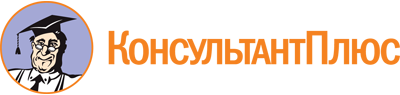 Приказ Минобрнауки России от 05.09.2014 N 1205
(ред. от 05.12.2016)
"Об утверждении Административного регламента предоставления органами государственной власти субъектов Российской Федерации, осуществляющими переданные полномочия Российской Федерации в сфере образования, государственной услуги по подтверждению документов об образовании и (или) о квалификации"
(Зарегистрировано в Минюсте России 27.01.2015 N 35748)Документ предоставлен КонсультантПлюс

www.consultant.ru

Дата сохранения: 12.10.2022
 Список изменяющих документов(в ред. Приказов Минобрнауки России от 09.06.2016 N 694,от 05.12.2016 N 1524)Список изменяющих документов(в ред. Приказов Минобрнауки России от 09.06.2016 N 694,от 05.12.2016 N 1524)КонсультантПлюс: примечание.О проставлении апостиля на российских официальных документах, подлежащих вывозу за пределы территории Российской Федерации, см. Федеральный закон от 28.11.2015 N 330-ФЗ.КонсультантПлюс: примечание.Нумерация разделов дана в соответствии с официальным текстом документа.Список изменяющих документов(в ред. Приказа Минобрнауки России от 05.12.2016 N 1524)N п/пНаименование уполномоченного органа государственной власти субъекта Российской ФедерацииМесто нахожденияГрафик работы, справочные телефоны, адрес официального сайта уполномоченного органа, адрес электронной почты1.Министерство образования и науки Республики Адыгея385000,г. Майкоп, ул. Советская, 176понедельник - четверг с 9.00 ч. до 18.00 ч. пятница с 9.00 ч. до 17.00 ч.перерыв с 13.00 ч. до 14.00 ч.справочные телефоны: +7(8772) 57-12-01http://adygheya.minobr.ru/;E-mail: minobr_ra@mail.ru2.Министерство образования и науки Республики Алтай649100,Республика Алтай, г. Горно-Алтайск, ул. Комсомольская, д. 3понедельник - четверг с 9.00 ч. до 18.00 ч.пятница с 9.00 ч. до 17.00 ч.перерыв с 13.00 ч. до 14.00 ч.справочные телефоны: +7(38822) 4-70-29http://minobr-ra.ru/;E-mail: reception@minobr-altai.ru3.Управление по контролю и надзору в сфере образования Республики Башкортостан450005,Республика Башкортостан, г. Уфа, ул. Цюрупы, 100/102понедельник - четверг с 9.00 ч. до 18.00 ч.пятница с 9.00 ч. до 17.00 ч.перерыв с 13.00 ч. до 14.00 ч.справочные телефоны: + 7 (347) 251-98-84http://obrnadzorrb.bashkortostan.ru/E-mail: obrnadzorrb@yandex.ru4.Министерство образования и науки Республики Бурятия670001,г. Улан-Удэ, ул. Коммунистическая, д. 47понедельник - четверг с 9.00 ч. до 18.00 ч.пятница с 9.00 ч. до 17.00 ч.перерыв с 13.00 ч. до 14.00 ч.справочные телефоны: + 7(3012) 21-49-15 http://edu03.ru/E-mail: minobrrb@bk.ru5.Министерство образования и науки Республики Дагестан367001,г. Махачкала, ул. Даниялова, д. 32понедельник - четверг с 9.00 ч. до 18.00 ч.пятница с 9.00 ч. до 17.00 ч.перерыв с 13.00 ч. до 14.00 ч.справочные телефоны: (8722) 67-84-50 http://dagminobr.ruE-mail: dagminobr@e-dag.ru6.Министерство образования и науки Республики Ингушетия386102,г. Назрань, ул. Московская, д. 37понедельник - четверг с 9.00 ч. до 18.00 ч.пятница с 9.00 ч. до 17.00 ч.перерыв с 13.00 ч. до 14.00 ч.справочные телефоны: +7(8732) 22-24-57 http://morigov.ru/E-mail: mori_gov@mail.ru7.Министерство образования, науки и по делам молодежи Кабардино-Балкарской Республики360028,г. Нальчик, пр. Ленина, д. 27понедельник - пятница с 9.00 ч. до 18.00 ч.перерыв с 13.00 ч. до 14.00 ч.справочные телефоны: +7(8662) 40-02-85 http://edukbr.ru/E-mail: minobrsc@mail.ru8.Министерство образования и науки Республики Калмыкия358000,г. Элиста,ул. Пушкина, д. 18понедельник - четверг с 9.00 ч. до 18.00 ч.пятница с 9.00 ч. до 17.00 ч.перерыв с 13.00 ч. до 14.00 ч.справочные телефоны: +7(847) 223-41-84http://monrk.ru/E-mail: mokinrk@rk08.ru9.Министерство образования и науки Карачаево-Черкесской Республики369000,г. Черкесск, пл. Ленина, д. 1понедельник - пятница с 9.00 ч. до 18.00 ч.перерыв с 13.00 ч. до 14.00 ч.справочные телефоны: +7(8782) 26-60-96 http://obrazovanie09.ru/E-mail: obrazovanie09@mail.ru10.Министерство образования Республики Карелия185610,г. Петрозаводск, пр. Ленина, 24, 24апонедельник - четверг с 9.00 ч. до 18.00 ч.пятница с 9.00 ч. до 17.00 ч.перерыв с 13.00 ч. до 14.00 ч.справочные телефоны: +7(8142) 71-73-01http://minedu.karelia.pro/E-mail: minedu@karelia.ru11.Министерство образования и молодежной политики Республики Коми167982,г. Сыктывкар, ул. К. Маркса, д. 210понедельник - четверг с 9.00 ч. до 18.00 ч.пятница с 9.00 ч. до 17.00 ч.перерыв с 13.00 ч. до 14.00 ч.справочные телефоны: +7(8212) 25-70-00;+7(8212) 25-70-11http://minobr.rkomi.ru/E-mail: minobr@minobr.rkomi.ru12.Министерство образования, науки и молодежи Республики Крым295000,г. Симферополь, пер. Совнаркомовский, д. 3понедельник - четверг с 9.00 ч. до 18.00 ч.пятница с 9.00 ч. до 17.00 ч.перерыв с 13.00 ч. до 14.00 ч.справочные телефоны: +7(3652) 27-52-32 http://monm.rk.gov.ru/E-mail: info.crimea@edu.ru13.Министерство образования и науки Республики Марий Эл424001,г. Йошкар-Ола, ул. Успенская, 36апонедельник - четверг с 9.00 ч. до 18.00 ч.пятница с 9.00 ч. до 17.00 ч.перерыв с 13.00 ч. до 14.00 ч.справочные телефоны: +7(8362) 45-22-37http://mari-el.gov.ru/E-mail: minobr@mari-el.ru14.Министерство образования Республики Мордовия430000,г. Саранск, ул. Коммунистическая, д. 33, корп. 2понедельник - четверг с 9.00 ч. до 18.00 ч.пятница с 9.00 ч. до 17.00 ч.перерыв с 13.00 ч. до 14.00 ч.справочные телефоны: +7(8342) 47-28-00 http://mo.edurm.ru/E-mail: morm@moris.ru15.Министерство образования Республики Саха (Якутия)677000,г. Якутск, пр. Ленина, д. 30понедельник - четверг с 9.00 ч. до 18.00 ч.пятница с 9.00 ч. до 17.00 ч.перерыв с 13.00 ч. до 14.00 ч.справочные телефоны: +7(4112) 420-356; +7(4112) 421-119;+7(4112) 422-907http://minobr.sakha.gov.ru/E-mail: minobr@sakha.gov.ru16.Министерство образования и науки Республики Северная Осетия - Алания362040,г. Владикавказ, ул. Бутырина, д. 7понедельник - пятница с 9.00 ч. до 18.00 ч. перерыв с 13.00 ч. до 14.00 ч.справочные телефоны: +7(8672) 29-15-15 http://edul5.ru/E-mail: info@edu15.ru17.Министерство образования и науки Республики Татарстан420111,г. Казань, ул. Кремлевская, 9понедельник - четверг с 9.00 ч. до 18.00 ч.пятница с 9.00 ч. до 17.00 ч.перерыв с 13.00 ч. до 14.00 ч.справочные телефоны: +7 (843) 294-95-90;+7 (843) 237-74-84http://mon.tatarstan.ru/E-mail: Minobr.Priemnaya@tatar.ru18.Служба по лицензированию и надзору отдельных видов деятельности Республики Тыва667000,г. Кызыл,ул. Калинина, д. 1 бпонедельник - четверг с 9.00 ч. до 18.00 ч.пятница с 9.00 ч. до 17.00 ч.перерыв с 13.00 ч. до 14.00 ч.справочные телефоны: +7(39422) 6-00-41+7(39422) 6-36-44http://license.rtyva.ru//E-mail: tuvobrnadzor@mail.ru,tuvrar@mail.ru19.Министерство образования и науки Удмуртской Республики426051,г. Ижевск, ул. М. Горького, д. 73понедельник - четверг с 9.00 ч. до 18.00 ч.пятница с 9.00 ч. до 17.00 ч.перерыв с 13.00 ч. до 14.00 ч.справочные телефоны: +7(3412) 51-09-34http://udmedu.ru//E-mail: moin@obr18.ru20.Министерство образования и науки Республики Хакасия655017,г. Абакан, ул. Крылова, д. 72понедельник - четверг с 9.00 ч. до 18.00 ч.пятница с 9.00 ч. до 17.00 ч.перерыв с 13.00 ч. до 14.00 ч.справочные телефоны: +7(3902) 29-52-14http://edurh.ru//E-mail: education_19@mail.ru21.Министерство образования и науки Чеченской Республики364021,г. Грозный, ул. Трудовая, д. 67 апонедельник - пятница с 9.00 ч. до 18.00 ч.перерыв с 13.00 ч. до 14.00 ч.справочные телефоны: +7(8712) 22-51-88http://mon95.ru/E-mail: moin.chr@mail.ru22.Министерство образования и молодежной политики Чувашской Республики428004,г. Чебоксары, Президентский бульвар, д. 17понедельник - четверг с 9.00 ч. до 18.00 ч.пятница с 9.00 ч. до 17.00 ч.перерыв с 13.00 ч. до 14.00 ч.справочные телефоны: +7(8352) 64-21-71http://obrazov.cap.ru/E-mail: obrazov@cap.ru23.Главное управление образования и науки Алтайского края656035,г. Барнаул, ул. Ползунова, 36понедельник - четверг с 9.00 ч. до 18.00 ч.пятница с 9.00 ч. до 17.00 ч.перерыв с 13.00 ч. до 14.00 ч.справочные телефоны: +7(3852) 298-600http://educaltai.ruE-mail: educ@ttb.ru24.Министерство образования, науки и молодежной политики Забайкальского края672000,г. Чита, ул. Бутина, д. 28понедельник - четверг с 9.00 ч. до 18.00 ч.пятница с 9.00 ч. до 17.00 ч.перерыв с 13.00 ч. до 14.00 ч.справочные телефоны: +7(3022) 21-21-05http://минобр.забайкальскийкрай.рф/E-mail: minobrzk@yandex.ru25.Министерство образования и науки Камчатского края683000,г. Петропавловск-Камчатский, ул. Советская, 35понедельник - четверг с 9.00 ч. до 18.00 ч.пятница с 9.00 ч. до 17.00 ч.перерыв с 13.00 ч. до 14.00 ч.справочные телефоны: +7(4152) 42-18-11http://kamgov.ru/E-mail: obraz@kamgov.ru26.Министерство образования, науки и молодежной политики Краснодарского края350075,г. Краснодар, ул. Стасова, 180понедельник - четверг с 9.00 ч. до 18.00 ч.пятница с 9.00 ч. до 17.00 ч.перерыв с 13.00 ч. до 14.00 ч.справочные телефоны: +7(861) 235-10-36,+7(861) 231-16-80http://edukuban.ru/E-mail: don@krasnodar.ru27.Министерство образования Красноярского края660021,г. Красноярск, ул. Карла Маркса, д. 122понедельник - четверг с 9.00 ч. до 18.00 ч.пятница с 9.00 ч. до 17.00 ч.перерыв с 13.00 ч. до 14.00 ч.справочные телефоны: +7(391) 211-93-10http://krao.ru/E-mail: mon@krao.ru28.Государственная инспекция по надзору и контролю в сфере образования Пермского края614060,г. Пермь, бульвар Гагарина, 10понедельник - четверг с 9.00 ч. до 18.00 ч.пятница с 9.00 ч. до 17.00 ч.перерыв с 13.00 ч. до 14.00 ч.справочные телефоны: +7(342) 212-52-50http://gosobrnadzor.permkrai.ru/E-mail:gosobrnadzor@ginkso.permkrai.ru29.Департамент образования и науки Приморского края690000,г. Владивосток, ул. Алеутская, 45-апонедельник - четверг с 9.00 ч. до 18.00 ч.пятница с 9.00 ч. до 17.00 ч.перерыв с 13.00 ч. до 14.00 ч.справочные телефоны: +7(423) 240-28-04http://primorsky.ru/E-mail: education2006@primorsky.ru30.Министерство образования и молодежной политики Ставропольского края355003,г. Ставрополь, ул. Ломоносова, 3понедельник - четверг с 9.00 ч. до 18.00 ч.пятница с 9.00 ч. до 17.00 ч.перерыв с 13.00 ч. до 14.00 ч.справочные телефоны: +7(8652) 37-23-60http://stavminobr.ru/E-mail: info@stavminobr.ru31.Министерство образования и науки Хабаровского края680002,г. Хабаровск, ул. Фрунзе, д. 72понедельник - четверг с 9.00 ч. до 18.00 ч.пятница с 9.00 ч. до 17.00 ч.перерыв с 13.00 ч. до 14.00 ч.справочные телефоны: +7(4212) 32-73-68http://minobr.khb.ru/E-mail: edu_boss@adm.khv.ru32.Министерство образования и науки Амурской области675000,г. Благовещенск, ул. Шимановского, 8понедельник - четверг с 9.00 ч. до 18.00 ч.пятница с 9.00 ч. до 17.00 ч.перерыв с 13.00 ч. до 14.00 ч.справочные телефоны: +7(4162) 22-62-45;http://obramur.ru/E-mail: mail@obramur.ru, obr@amurobl.ru33.Министерство образования и науки Архангельской области163000,г. Архангельск, пр-т Троицкий, д. 49, корп. 1понедельник - четверг с 9.00 ч. до 18.00 ч.пятница с 9.00 ч. до 17.00 ч.перерыв с 13.00 ч. до 14.00 ч.справочные телефоны: +7(8182) 21-52-80http://arkh-edu.ru/E-mail: arhobr@dvinaland.ru34.Министерство образования и науки Астраханской области414000,г. Астрахань, ул. Адмиралтейская, 21понедельник - четверг с 9.00 ч. до 18.00 ч. пятница с 9.00 ч. до 17.00 ч.перерыв с 13.00 ч. до 14.00 ч.справочные телефоны: + 7(8512) 52-37-26 http://minobr.astrobl.ru/E-mail: minobr@astrobl.ru35.Департамент образования Белгородской области308005,г. Белгород, Соборная пл., д. 4понедельник - четверг с 9.00 ч. до 18.00 ч.пятница с 9.00 ч. до 17.00 ч.перерыв с 13.00 ч. до 14.00 ч.справочные телефоны: +7(4722) 32-40-34;http://beluno.ru/E-mail: beluno@belregion.ru36.Департамент образования и науки Брянской области241050,г. Брянск, ул. Бежицкая, 34апонедельник - четверг с 9.00 ч. до 18.00 ч.пятница с 9.00 ч. до 17.00 ч.перерыв с 13.00 ч. до 14.00 ч.справочные телефоны: +7(4832) 74-31-58http://edu.debryansk.ru/E-mail: edu@edu.debryansk.ru37.Департамент образования администрации Владимирской области600025,г. Владимир, ул. Комсомольская, д. 1понедельник - пятница с 9.00 ч. до 18.00 ч.перерыв с 13.00 ч. до 14.00 ч.справочные телефоны: +7(4922) 32-55-34; http://obrazovanie.vladinfo.ru/E-mail: info@obrazovanie33.ru38.Комитет образования и науки Волгоградской области400074,г. Волгоград, ул. Огарева, 6понедельник - четверг с 8.30 ч. до 17.30 ч.пятница с 8.30 ч. до 16.30 ч.перерыв с 12.30 ч. до 13.30 ч.справочные телефоны: +7(8442) 30-86-00http://obraz.volganet.ru/E-mail: education@volganet.ru39.Департамент образования Вологодской области160012,г. Вологда, ул. Козленская, 114понедельник - четверг с 9.00 ч. до 18.00 ч.пятница с 9.00 ч. до 17.00 ч.перерыв с 13.00 ч. до 14.00 ч.справочные телефоны: +7(8172) 23-01-00 (доб. 2001)http://depobr.gov35.ru/E-mail: edu@edu35.ru; EDU@gov35.ru40.Департамент образования, науки и молодежной политики Воронежской области396006,г. Воронеж, пл. Ленина, д. 12понедельник - четверг с 9.00 ч. до 18.00 ч.пятница с 9.00 ч. до 17.00 ч.перерыв с 13.00 ч. до 14.00 ч.справочные телефоны: +7(473) 212-75-25;http://36edu.ru/E-mail: obrazov@govvrn.ru,departament@36edu.vrn.ru41.Департамент образования Ивановской области153000,г. Иваново, пл. Революции, д. 2/1понедельник - четверг с 9.00 ч. до 18.00 ч.пятница с 9.00 ч. до 17.00 ч.перерыв с 13.00 ч. до 14.00 ч.справочные телефоны: +7(4932) 32-67-60http://iv-edu.ru/E-mail: 077@adminet.ivanovo.ru42.Служба по контролю и надзору в сфере образования Иркутской области664023,г. Иркутск, ул. Депутатская, д. 33понедельник - четверг с 9.00 ч. до 18.00 ч.пятница с 9.00 ч. до 17.00 ч.перерыв с 13.00 ч. до 14.00 ч.справочные телефоны: +7(3952) 53-06-67http://irkobl.ruE-mail: skno@govirk.ru43.Министерство образования Калининградской области236035,г. Калининград, пер. Желябова, д. 11понедельник - четверг с 9.00 ч. до 18.00 ч.пятница с 9.00 ч. до 17.00 ч.перерыв с 13.00 ч. до 14.00 ч.справочные телефоны: +7(4012) 592-944http://edu.gov39.ru/E-mail: obrazovanie@baltinform.ru44.Министерство образования и науки Калужской области248016,г. Калуга, ул. Пролетарская, д. 111понедельник - четверг с 9.00 ч. до 18.00 ч.пятница с 9.00 ч. до 17.00 ч.перерыв с 13.00 ч. до 14.00 ч.справочные телефоны: +7(4842) 71-93-02 http://admoblkaluga.ru/E-mail: minobr@adm.kaluga.ru45.Государственная служба по надзору и контролю в сфере образования Кемеровской области650000,г. Кемерово, ул. Черняховского, 14; 14Апонедельник - четверг с 9.00 ч. до 18.00 ч.пятница с 9.00 ч. до 17.00 ч.перерыв с 13.00 ч. до 14.00 ч.справочные телефоны: +7(3842) 75-44-89 http://kuzbassobrnadzor.ru/E-mail: glasko@list.ru46.Министерство образования Кировской области610019,г. Киров, ул. К. Либкнехта, д. 69понедельник - четверг с 9.00 ч. до 18.00 ч.пятница с 9.00 ч. до 17.00 ч.перерыв с 13.00 ч. до 14.00 ч.справочные телефоны: +7(8332) 64-89-58http://kirovreg.ru/E-mail: region@ako.kirov.ru47.Департамент образования и науки Костромской области156013,г. Кострома, ул. Ленина, 20понедельник - четверг с 9.00 ч. до 18.00 ч.пятница с 9.00 ч. до 17.00 ч.перерыв с 13.00 ч. до 14.00 ч.справочные телефоны: +7(4942) 31-36-54 http://eduportal44.ru/E-mail: obrn@adm44.ru48.Департамент образования и науки Курганской области640000,г. Курган, ул. Ленина, 35понедельник - четверг с 9.00 ч. до 18.00 ч.пятница с 9.00 ч. до 17.00 ч.перерыв с 13.00 ч. до 14.00 ч.справочные телефоны: +7(3522) 461-441http://hde.kurganobl.ru/E-mail: mail@hde.kurganobl.ru49.Комитет образования и науки Курской области305000,г. Курск, ул. Кирова, 7понедельник - четверг с 9.00 ч. до 18.00 ч.пятница с 9.00 ч. до 17.00 ч.перерыв с 13.00 ч. до 14.00 ч.справочные телефоны: +7(4712) 70-05-93http://komobr46.ru/E-mail: Komobr46@mail.ru50.Комитет общего и профессионального образования Ленинградской области191028,г. Санкт-Петербург, наб. реки Фонтанки, 14понедельник - четверг с 9.00 ч. до 18.00 ч.пятница с 9.00 ч. до 17.00 ч.перерыв с 13.00 ч. до 14.00 ч.справочные телефоны: +7(812) 273-33-78http://edu.lenobl.ru/E-mail: office_edu@lenreg.ru51.Управление образования и науки Липецкой области398600,г. Липецк, ул. Циолковского, 18понедельник - четверг с 9.00 ч. до 18.00 ч.пятница с 9.00 ч. до 17.00 ч.перерыв с 13.00 ч. до 14.00 ч.справочные телефоны: +7(4742) 34-95-25http://deptno.lipetsk.ru/E-mail: root@obluno.lipetsk.su52.Министерство образования и молодежной политики Магаданской области685000,г. Магадан, ул. Транспортная, 5/23понедельник - четверг с 9.00 ч. до 18.00 ч.пятница с 9.00 ч. до 17.00 ч.перерыв с 13.00 ч. до 14.00 ч.справочные телефоны: +7(4132) 62-32-21;http://minobr.49gov.ru/E-mail: priemMOiMP@49gov.ru53.Министерство образования Московской области143407,г. Красногорск-7, бульвар Строителей, 1понедельник - четверг с 9.00 ч. до 18.00 ч.пятница с 9.00 ч. до 17.00 ч.перерыв с 13.00 ч. до 14.00 ч.справочные телефоны: +7(498) 602-11-11http://mo.mosreg.ru/E-mail: minomos@mail.ru;minobr@mosreg.ru54.Министерство образования и науки Мурманской области183025,г. Мурманск, ул. Трудовые резервы, 4понедельник - четверг с 9.00 ч. до 18.00 ч.пятница с 9.00 ч. до 17.00 ч.перерыв с 13.00 ч. до 14.00 ч.справочные телефоны: +7(8152) 44-63-77http://minobr.gov-murman.ru/E-mail: edco@gov-murman.ru55.Министерство образования Нижегородской области603950,г. Нижний Новгород, ул. Ильинская, д. 18, ГСП-58понедельник - четверг с 9.00 ч. до 18.00 ч.пятница с 9.00 ч. до 17.00 ч.перерыв с 13.00 ч. до 14.00 ч.справочные телефоны: +7(831) 433-24-51; http://minobr.government-nnov.ru/E-mail: official@obr.kreml.nnov.ru56.Департамент образования и молодежной политики Новгородской области173001,г. Великий Новгород, ул. Новолучанская, 27понедельник - четверг с 9.00 ч. до 18.00 ч.пятница с 9.00 ч. до 17.00 ч.перерыв с 13.00 ч. до 14.00 ч.справочные телефоны: +7(8162) 77-25-60;+7(8162) 77-25-60http://edu53.ru/E-mail: depobr@edu53.ru57.Министерство образования, науки и инновационной политики Новосибирской области630011,г. Новосибирск, Красный проспект, 18понедельник - четверг с 9.00 ч. до 18.00 ч.пятница с 9.00 ч. до 17.00 ч.перерыв с 13.00 ч. до 14.00 ч.справочные телефоны: +7(383) 223-14-68;http://minobr.nso.ru/E-mail: minobr@nso.ru58.Министерство образования Омской области644002,г. Омск, ул. Красный путь, 5понедельник - четверг с 9.00 ч. до 18.00 ч.пятница с 9.00 ч. до 17.00 ч.перерыв с 13.00 ч. до 14.00 ч.справочные телефоны: +7(3812) 25-35-58http://mobr.omskportal.ru/E-mail: educate@omskportal.ru59.Министерство образования Оренбургской области460000,г. Оренбург, ул. Постникова, 27понедельник - четверг с 9.00 ч. до 18.00 ч.пятница с 9.00 ч. до 17.00 ч.перерыв с 13.00 ч. до 14.00 ч.справочные телефоны: +7(3532) 77-44-41http://minobr.orb.ru/E-mail: minobr@obraz-orenburg.ru;minobr@mail.orb.ru60.Департамент образования Орловской области302021,г. Орел, пл. Ленина, д. 1понедельник - четверг с 9.00 ч. до 18.00 ч.пятница с 9.00 ч. до 17.00 ч.перерыв с 13.00 ч. до 14.00 ч.справочные телефоны: +7(4862) 59-82-90 http://orel-region.ru/E-mail: pr_obraz@adm.orel.ru61.Министерство образования Пензенской области440600,г. Пенза, ул. Володарского, 7понедельник - четверг с 9.00 ч. до 18.00 ч.пятница с 9.00 ч. до 17.00 ч.перерыв с 13.00 ч. до 14.00 ч.справочные телефоны: +7(8412) 55-37-54 http://minobr-penza.ru/E-mail: minobr@edu-penza.ru62.Государственное управление образования Псковской области180001,г. Псков, ул. Некрасова, 23понедельник - четверг с 9.00 ч. до 18.00 ч.пятница с 9.00 ч. до 17.00 ч.перерыв с 13.00 ч. до 14.00 ч.справочные телефоны: +7(8112) 69-99-45http://edu.pskov.ru/E-mail: guotlm@obladmin.pskov.ru63.Региональная служба по надзору и контролю в сфере образования Ростовской области344002,г. Ростов-на-Дону, ул. Темерницкая, 44понедельник - четверг с 9.00 ч. до 18.00 ч.пятница с 9.00 ч. до 16.45 ч.перерыв с 13.00 ч. до 13.45 ч.справочные телефоны: +7(863) 282-22-05http://rostobrnadzor.ru/E-mail: rostobrnadzor@rostobrnadzor.ru64.Министерство образования Рязанской области390000,г. Рязань, ул. Лево-Лыбедская, 36понедельник - четверг с 9.00 ч. до 18.00 ч.пятница с 9.00 ч. до 17.00 ч.перерыв с 13.00 ч. до 14.00 ч.справочные телефоны: +7(4912) 25-32-36http://minobr.ryazangov.ru/E-mail: post@min-obr.ru65.Министерство образования и науки Самарской области443099,г. Самара, ул. А. Толстого, 38/16понедельник - четверг с 9.00 ч. до 18.00 ч.пятница с 9.00 ч. до 17.00 ч.перерыв с 13.00 ч. до 14.00 ч.справочные телефоны: +7(846) 333-75-06http://educat.samregion.ru/E-mail: main@samara.edu.ru66.Министерство образования Саратовской области410002,г. Саратов, ул. Соляная, 32понедельник - четверг с 9.00 ч. до 18.00 ч.пятница с 9.00 ч. до 17.00 ч.перерыв с 13.00 ч. до 14.00 ч.справочные телефоны: +7(8452) 23-06-10;+7(8452) 49-21-12http://minobr.saratov.gov.ru/E-mail: minobr.sar@yandex.ru67.Министерство образования Сахалинской области693019,г. Южно-Сахалинск, ул. Ленина, 156понедельник - четверг с 9.00 ч. до 18.00 ч.пятница с 9.00 ч. до 17.00 ч.перерыв с 13.00 ч. до 14.00 ч.справочные телефоны: +7(4242) 423-552;+7(4242) 465-903http://obrazovanie.admsakhalin.ru/E-mail: minobr@admsakhalin.ru68.Министерство общего и профессионального образования Свердловской области620075,г. Екатеринбург, ул. Малышева, 33понедельник - четверг с 9.00 ч. до 18.00 ч.пятница с 9.00 ч. до 17.00 ч.перерыв с 13.00 ч. до 14.00 ч.справочные телефоны: +7(343) 371-20-08http://minobraz.ru/E-mail: info@minobraz.ru69.Департамент Смоленской области по образованию, науке и делам молодежи214004,г. Смоленск, ул. Николаева, 12-апонедельник - четверг с 9.00 ч. до 18.00 ч.пятница с 9.00 ч. до 17.00 ч.перерыв с 13.00 ч. до 14.00 ч.справочные телефоны: +7(4812) 38-17-22http://edu67.ru/E-mail: obraz@admin-smolensk.ru70.Управление образования и науки Тамбовской области392000,г. Тамбов, ул. Советская, 108понедельник - четверг с 9.00 ч. до 18.00 ч.пятница с 9.00 ч. до 17.00 ч.перерыв с 13.00 ч. до 14.00 ч.справочные телефоны: +7(475) 72-65-94http://obraz.tmbreg.ru/E-mail: post@obraz.tambov.gov.ru71.Министерство образования Тверской области170100,г. Тверь, ул. Советская, 23понедельник - четверг с 9.00 ч. до 18.00 ч.пятница с 9.00 ч. до 17.00 ч.перерыв с 13.00 ч. до 14.00 ч.справочные телефоны: +7(4822) 32-10-53 http://edu-tver.ru/E-mail: dep_obrazov@web.region.tver.ru72.Комитет по контролю, надзору и лицензированию в сфере образования Томской области634041,г. Томск, пр-т Кирова, 41понедельник - четверг с 9.00 ч. до 18.00 ч.пятница с 9.00 ч. до 17.00 ч.перерыв с 13.00 ч. до 14.00 ч.справочные телефоны: +7(3822) 55-43-79 http://obrnadzor.tomsk.gov.ru/E-mail: yanulina@tomsk.gov.ru73.Министерство образования Тульской области300012,г. Тула, ул. Оружейная, 5понедельник - четверг с 9.00 ч. до 18.00 ч.пятница с 9.00 ч. до 17.00 ч.перерыв с 13.00 ч. до 14.00 ч.справочные телефоны: +7(4872) 56-38-20http://education.tularegion.ru/E-mail: do_to@tularegion.ru74.Департамент образования и науки Тюменской области625000,г. Тюмень, ул. Володарского, 49понедельник - четверг с 9.00 ч. до 18.00 ч.пятница с 9.00 ч. до 17.00 ч.перерыв с 13.00 ч. до 14.00 ч.справочные телефоны: +7(3452) 569-300http://admtyumen.ruE-mail: dep_obraz@72to.ru75.Министерство образования и науки Ульяновской области432011,г. Ульяновск, ул. Спасская, 18 Апонедельник - четверг с 9.00 ч. до 18.00 ч.пятница с 9.00 ч. до 17.00 ч.перерыв с 13.00 ч. до 14.00 ч.справочные телефоны: +7(8422) 417-927http://mo73.ru/E-mail: edu@ulgov.ru76.Министерство образования и науки Челябинской области454113,г. Челябинск, пл. Революции, 4понедельник - четверг с 9.00 ч. до 18.00 ч.пятница с 9.00 ч. до 17.00 ч.перерыв с 13.00 ч. до 14.00 ч.справочные телефоны: +7(351) 263-67-62;http://minobr74.eps74.ru/E-mail: minobr@gov74.ru77.Департамент образования Ярославской области150000,г. Ярославль, ул. Советская, 7понедельник - четверг 8.30 ч. до 17.30 ч.пятница с 8.30 ч. до 17.30 ч.перерыв с 12.30 ч. до 13.48 ч.справочные телефоны: +7(4852) 40-18-95;http://yarregion.ru/E-mail: dobr@region.adm.yar.ru78.Департамент образования города Москвы129010,г. Москва, ул. Большая Спасская, 15, стр. 1понедельник - четверг с 9.00 ч. до 18.00 ч.пятница с 9.00 ч. до 17.00 ч.перерыв с 13.00 ч. до 14.00 ч.справочные телефоны: +7(495) 777-77-77http://dogm.mos.ru/E-mail: dogm@mos.ru79.Комитет по образованию Санкт-Петербурга190000,г. Санкт-Петербург, пер. Антоненко, д. 8понедельник - четверг с 9.00 ч. до 18.00 ч.пятница с 9.00 ч. до 17.00 ч.перерыв с 13.00 ч. до 14.00 ч.справочные телефоны: +7 (812) 570-31-79http://k-obr.spb.ru/E-mail: kobr@gov.spb.ru80.Департамент образования г. Севастополя299011,г. Севастополь, ул. Щербака, 10понедельник - четверг с 9.00 ч. до 18.00 ч.пятница с 9.00 ч. до 17.00 ч.перерыв с 13.00 ч. до 14.00 ч.телефон/факс: +7 (8692) 55-02-52http://do.sev.gov.ru/E-mail: do@sev.gov.ru81.Комитет образования Еврейской автономной области679016,ЕАО, г. Биробиджан, ул. Калинина, 19понедельник - четверг с 9.00 ч. до 18.00 ч.пятница с 9.00 ч. до 17.00 ч.перерыв с 13.00 ч. до 14.00 ч.справочные телефоны: +7(42622) 2-17-70http://komobr-eao.ru/E-mail: komobr@eao.ru82.Служба по контролю и надзору в сфере образования Ханты-Мансийского автономного округа - Югры628011,г. Ханты-Мансийск, ул. Мира, 124понедельник - четверг с 9.00 ч. до 18.00 ч.пятница с 9.00 ч. до 17.00 ч.перерыв с 13.00 ч. до 14.00 ч.справочные телефоны: +7(3467) 39-44-70http://obrnadzor.admhmao.ru/E-mail: obrnadzor@admhmao.ru83.Департамент образования, культуры и спорта Чукотского автономного округа689000,г. Анадырь ул. Беринга, 7понедельник - четверг с 9.00 ч. до 18.00 ч.пятница с 9.00 ч. до 17.00 ч.перерыв с 13.00 ч. до 14.00 ч.справочные телефоны: +7(42722) 6-22-76http://edu87.ruE-mail: borodin@anadyr.ru.84.Департамент образования Ямало-Ненецкого автономного округа629008,г. Салехард, ул. Совхозная, 14, корп. 1понедельник - четверг с 9.00 ч. до 18.00 ч.пятница с 9.00 ч. до 17.00 ч.перерыв с 13.00 ч. до 14.00 ч.справочные телефоны: +7(34922) 4-01-51http://yamaledu.org/E-mail: yamaledu@do.yanao.ru85.Департамент образования, культуры и спорта Ненецкого автономного округа166000,г. Нарьян-Мар, ул. Ленина, д. 23апонедельник - четверг с 9.00 ч. до 18.00 ч.пятница с 9.00 ч. до 17.00 ч.перерыв с 13.00 ч. до 14.00 ч.справочные телефоны: +7(81853) 2-11-86http://doks.adm-nao.ru/E-mail: doks@ogvnao.ruСписок изменяющих документов(в ред. Приказа Минобрнауки России от 05.12.2016 N 1524)